Draft principles on protection of the environment in relation to armed conflicts, with commentaries2022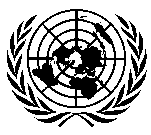 Copyright © United Nations
2022Protection of the environment in relation to armed conflicts		General commentary(1)	As is always the case with the Commission’s outputs, the draft principles are to be read together with the commentaries.(2)	After the preamble, the draft principles are divided into five parts, including Part One entitled “Introduction” which contains draft principles on the scope and purpose of the draft principles. Part Two deals with the protection of the environment before the outbreak of an armed conflict but also contains draft principles of a more general nature that are of relevance for more than one temporal phase: before, during or after an armed conflict. Part Three pertains to the protection of the environment during armed conflict, and Part Four pertains to the protection of the environment in situations of occupation. Part Five contains draft principles relative to the protection of the environment after an armed conflict.(3)	The provisions have been cast as draft “principles”. The Commission has previously chosen to formulate the output of its work as draft principles, both for provisions that set forth principles of international law and for non-binding declarations of principles intended to contribute to the progressive development of international law and provide appropriate guidance to States. The present set of draft principles contains provisions of different normative value, including those that reflect customary international law, and those containing recommendations for its progressive development.(4)	The draft principles were prepared bearing in mind that the law of armed conflict, where applicable, is lex specialis but that other rules of international law, to the extent that they do not enter into conflict with it, also remain applicable. Such rules may generally complement and inform the application of the law of armed conflict. In addition, the fact that the law of armed conflict (jus in bello) and the law on the use of force (jus ad bellum) may apply at the same time does not affect their distinct nature.(5)	The draft principles use the term “law of armed conflict”. While this term and the more commonly used term “international humanitarian law” can be seen as synonyms in international law, the term “law of armed conflict” was preferred to ensure consistency with the Commission’s articles on the effects of armed conflicts on treaties.Preamble…	Recalling the urgent need and common objectives to reinforce and advance the conservation, restoration and sustainable use of the environment for present and future generations,	Recalling also that Principle 24 of the Rio Declaration on Environment and Development provides, inter alia, that States shall respect international law providing protection for the environment in times of armed conflict and cooperate in its further development,	Recognizing that environmental consequences of armed conflicts may be severe and have the potential to exacerbate global environmental challenges, such as climate change and biodiversity loss,	Aware of the importance of the environment for livelihoods, food and water security, maintenance of traditions and cultures, and the enjoyment of human rights,	Emphasizing that environmental factors are to be taken into account in the context of the implementation of the principles and rules of the law applicable in armed conflict,	Conscious of the need to enhance the protection of the environment in relation to both international and non-international armed conflicts, including in situations of occupation,	Considering that effective protection of the environment in relation to armed conflicts requires that measures are taken by States, international organizations and other relevant actors to prevent, mitigate and remediate harm to the environment before, during and after an armed conflict,	…		Commentary(1)	The preamble seeks to provide a conceptual framework for the draft principles, setting out the general context in which they were developed, as well as their main purposes. The preamble, consisting of seven paragraphs, provides a general introduction to the draft principles without reflecting the detail of the specific issues covered by them.(2)	The first paragraph contains a general statement of the urgency of the protection of the environment and of its importance for both present and future generations. This statement has been modelled on a preambular paragraph of the Political declaration of the special session of the United Nations Environmental Assembly to commemorate the fiftieth anniversary of the establishment of the United Nations Environment Programme. Given the universal membership of the United Nations Environmental Assembly, the reference to the advancement and reinforcement of the conservation, restoration and sustainable use of the environment as “common objectives” indicates a global commitment taken by States, together with international organizations and other stakeholders.(3)	The second paragraph contains an express reference to international law and the protection of the environment in times of armed conflict. It recalls principle 24 of the Rio Declaration on Environment and Development, which provides, inter alia, that States shall respect international law providing protection for the environment in times of armed conflict and cooperate in its further development. In addition to principle 24, other principles of the Rio Declaration are related to the present set of draft principles. Principle 2 concerns the responsibility of States to ensure that activities under their jurisdiction or control do not cause damage to the environment of other States or of areas beyond national jurisdiction, principle 10 concerns access to environmental information, and principle 23 concerns the protection of the environment and natural resources of people under oppression, domination or occupation. Principles of the Rio Declaration have also been referred to in the previous work of the Commission.(4)	The third preambular paragraph refers to environmental consequences of armed conflicts, which may be severe and have the potential to exacerbate global environmental challenges, such as climate change and biodiversity loss. It was understood that the word “severe” also encompasses that the effects can be long-term or irreversible. This is particularly evident in the context of the loss of biological diversity; when a species becomes extinct, it cannot be restored. The paragraph also refers to the fact that environmental effects of armed conflicts are not only local but may have broader ramifications. Research shows that armed conflicts have frequently taken place in biodiversity hotspots. Deforestation as a result of armed conflict may similarly have serious local effects, but also contributes to climate change.(5)	The fourth paragraph refers to the interrelationship between the environment on the one hand and livelihoods, food and water security, maintenance of traditions and cultures, and the enjoyment of human rights, on the other. This general statement is in line with the recognition by the International Court of Justice “that the environment is not an abstraction but represents the living space, the quality of life and the very health of human beings, including generations unborn”. The link between human rights and the environment has also been recognized by States, most recently in the General Assembly resolution on the human right to a clean, healthy and sustainable environment. Reference can also be made to the two resolutions of the United Nations Environmental Assembly on the protection of the environment in areas affected by an armed conflict, which recognize “that sustainable development and the protection of the environment contribute to human well-being and the enjoyment of human rights”.(6)	The fifth paragraph borrows language from the Advisory Opinion of the International Court of Justice in Legality of the Threat or Use of Nuclear Weapons, which emphasizes that environmental factors are to be taken into account in the context of the implementation of the principles and rules of the law applicable in armed conflict, for instance with respect to the assessment of what is necessary and proportionate in the pursuit of legitimate military objectives. The Advisory Opinion also contains further important clarifications concerning the interconnections between the law of armed conflict, on the one hand, and international environmental law and international human rights law, on the other.(7)	The sixth and seventh paragraphs seek to direct the reader to the scope and purpose of the draft principles as contained in draft principles 1 and 2, respectively. The sixth paragraph reflects the general applicability of the draft principles to different types of conflicts, as well as the enhancement of the protection of the environment in relation to armed conflicts as the purpose of the draft principles. The seventh paragraph focuses on the notion of measures to prevent, mitigate and remediate harm to the environment, which forms an important component of the draft principles. The paragraph refers to States, international organizations and other relevant actors, as different draft principles are addressed to them.Part One
IntroductionPrinciple 1
Scope	The present draft principles apply to the protection of the environment before, during or after an armed conflict, including in situations of occupation.		Commentary(1)	This provision describes the scope of the draft principles. It provides that they cover three temporal phases: before, during, and after armed conflict. Situations of occupation are covered as a special type of international armed conflicts. The disjunctive “or” seeks to underline that not all draft principles would be applicable during all phases. However, it is worth emphasizing that there is, at times, a certain degree of overlap between these three phases.(2)	The division of the principles into the temporal phases described above (albeit without strict dividing lines) sets out the scope ratione temporis of the draft principles. Regarding the scope ratione materiae of the draft principles, reference is made to the term “protection of the environment” as it relates to the term “armed conflict”. No distinction is generally made in these draft principles between international armed conflicts and non-international armed conflicts.(3)	In addition to States, several draft principles are addressed to international organizations, or to parties to an armed conflict, including non-State armed groups, or to other relevant actors, such as civil society organizations. The scope ratione personae of the draft principles is clear from the wording of each provision, together with the commentary.Principle 2
Purpose	The present draft principles are aimed at enhancing the protection of the environment in relation to armed conflicts, including through measures to prevent, mitigate and remediate harm to the environment.		Commentary(1)	This provision outlines the fundamental purpose of the draft principles. It makes it clear that the draft principles aim to enhance the protection of the environment in relation to armed conflicts and signals the general kinds of measures that would be required to offer the necessary protection. Such measures include preventive measures, which aim to avoid or in any event to minimize damage to the environment during armed conflict, and measures which aim to mitigate or remediate harm that has already been caused as a result of armed conflict.(2)	Similar to the provision on scope, the present provision covers all three temporal phases, including situations of occupation. While the three phases are closely connected, the reference to prevention relates primarily to the situation before and during armed conflict, and the references to mitigation and remediation principally concern the post-conflict phase. It should be noted that a State may take remedial measures to restore the environment even before the conflict has ended.(3)	While prevention requires action to be taken at an early stage, the notion of mitigation refers to reduction of harm that has already occurred. The notion of remediation, in turn, encompasses any measure of remediation that may be taken to restore the environment. This might include, inter alia, taking into account loss or damage by impairment to the environment, costs of reasonable measures of reinstatement, as well as reasonable costs of clean-up associated with the costs of reasonable response measures.Part Two 
Principles of general applicationPrinciple 3 
Measures to enhance the protection of the environment1.	States shall, pursuant to their obligations under international law, take effective legislative, administrative, judicial and other measures to enhance the protection of the environment in relation to armed conflicts.2.	In addition, States should take further measures, as appropriate, to enhance the protection of the environment in relation to armed conflicts.		Commentary(1)	Draft principle 3 recognizes that States are required to take effective measures to enhance the protection of the environment in relation to armed conflicts. Paragraph 1 recalls obligations under international law and paragraph 2 encourages States to voluntarily take further effective measures. The phrase “to enhance the protection of the environment”, included in both paragraphs, corresponds to the purpose of the set of draft principles. Similarly, the phrase “in relation to armed conflicts”, also inserted in both paragraphs, is intended to underline the connection of environmental protection to armed conflict.(2)	Paragraph 1 reflects that States have obligations under international law to enhance the protection of the environment in relation to armed conflicts and addresses the measures that States are obliged to take to this end. The word “shall” is qualified by the expression “pursuant to their obligations under international law”, indicating that the provision does not require States to take measures that go beyond their international obligations. The specific obligations of a State under this provision will differ according to the relevant obligations under international law by which it is bound and may change over time.(3)	Consequently, paragraph 1 is formulated broadly in order to cover a wide range of measures. The provision includes examples of the types of measures that can be taken by States, namely, “legislative, administrative, judicial and other measures”. The examples are not exhaustive, as indicated by the open category “other measures”. Instead, the examples aim to highlight the most relevant types of measures to be taken by States.(4)	The law of armed conflict imposes several obligations on States that directly or indirectly contribute to the aim of enhancing the protection of the environment in relation to armed conflicts. The notion “under international law” is nevertheless broader and covers also other relevant treaty-based or customary obligations related to the protection of the environment before, during or after an armed conflict, whether derived from international environmental law, human rights law or other areas of law. Several of the present draft principles refer to existing customary or treaty-based obligations of States relevant to the protection of the environment in relation to armed conflicts.(5)	As far as the law of armed conflict is concerned, the obligation to disseminate the law of armed conflict to armed forces and, to the extent possible, also to the civilian population contributes to the protection of the environment. This obligation can also be linked to common article 1 of the Geneva Conventions, in which States parties undertake to respect and ensure respect for the Conventions in all circumstances. Such dissemination can take place for instance through integrating the relevant rules into legislation, as well as administrative and institutional measures, such as their inclusion in military manuals and codes of conduct.(6)	The obligation to respect and ensure respect is also interpreted to require that States, to the extent possible, exert their influence to prevent and stop violations of the law of armed conflict. As far as the protection of the environment is concerned, this could entail, for instance, sharing of scientific expertise as to the nature of the damage caused to the environment by certain types of weapons, or making available technical advice as to how to protect areas of particular ecological importance or fragility.(7)	A further obligation to conduct “a weapons review” is found in article 36 of Additional Protocol I. According to this provision, a State party is under an obligation to determine whether the employment of a new weapon would, in some or all circumstances, be prohibited by Additional Protocol I or “by any other rule of international law applicable” to the State party. It is notable that the obligation covers the study, development, acquisition or adoption of all means or methods of warfare: both weapons and the way in which they can be used. According to the International Committee of the Red Cross (ICRC) commentary on the Additional Protocols, article 36 “implies the obligation to establish internal procedures for the purpose of elucidating the issue of legality”. A number of States, including States not party to Additional Protocol I, are known to have established such procedures.(8)	The obligation to conduct “a weapons review” binds all States parties to Additional Protocol I. The reference to “any other rule of international law applicable” makes it clear that the obligation goes beyond merely studying whether the employment of a certain weapon would be contrary to Additional Protocol I, including articles 35 and 55, which are of direct relevance to the protection of the environment. In other words, there is a need to analyse whether any other rules of the law of armed conflict, treaty or customary, or any other areas of international law might prohibit the employment of a new weapon, means or method of warfare. Such examination also includes taking into account any applicable international environmental law and human rights obligations.(9)	While Additional Protocol I applies only to international armed conflicts, the weapons review provided for in article 36 also promotes respect for the law in non-international armed conflicts. For instance, the use of weapons that are inherently indiscriminate and the use of means or methods of warfare that are of a nature to cause superfluous injury or unnecessary suffering are prohibited under customary international law. These rules are not limited to international armed conflict. It follows that new weapons as well as methods of warfare are to be reviewed against all applicable international law, including the law governing non-international armed conflicts, in particular as far as the protection of civilians and the principle of distinction are concerned. Furthermore, with regard to both international and non-international armed conflicts, the prohibitions of certain weapons, means and methods of warfare (such as biological and chemical weapons) under treaty or customary international law must be observed when engaging in a weapons review.(10)	States also have the obligation to investigate war crimes that may have been committed by their nationals or armed forces, or on their territory, or over which they have jurisdiction, and, if appropriate, prosecute the suspects. This obligation extends to war crimes that concern the environment, for instance the pillaging of natural resources, and the extensive destruction and appropriation of property that is not justified by military necessity and is carried out wantonly and unlawfully.(11)	Paragraph 2 of the draft principle addresses voluntary measures that would further enhance the protection of the environment in relation to armed conflict. Like the measures referred to in paragraph 1, the measures taken by States may be of legislative, judicial, administrative or other nature. To the extent that they do not reflect customary or treaty-based obligations of States, the current draft principles provide examples of effective voluntary measures to enhance the protection of the environment in relation to armed conflicts.(12)	Paragraph 2 also covers situations in which a State is not bound by a certain treaty but applies its provisions as a matter of policy. It may furthermore refer to situations in which certain treaty provisions or rules of customary international law applicable to international armed conflicts are applied as a matter of policy to the protection of the environment irrespective of the type of armed conflict in question. The ICRC Guidelines on the Protection of the Natural Environment in Armed Conflict include a recommendation to this effect. States could furthermore conclude special agreements providing additional protection to the environment in situations of armed conflict.(13)	In addition to encouraging States to take voluntary measures to enhance the protection of the environment in relation to armed conflicts beyond their obligations under international law, the paragraph captures recent developments in the practice of States to this end. Other measures that should be taken by States can aim at enhancing cooperation, as appropriate, with other States, as well as with relevant international organizations.Principle 4 
Designation of protected zones	States should designate, by agreement or otherwise, areas of environmental importance as protected zones in the event of an armed conflict, including where those areas are of cultural importance.		Commentary(1)	Draft principle 4 is entitled “Designation of protected zones” and provides that States should designate, by agreement or otherwise, areas of environmental importance as protected zones, including where those areas are of cultural importance. Part Two (“Principles of general application”), where this provision is placed, deals with the pre-conflict stage, when peace is prevailing, but also contains principles of a more general nature that are relevant to more than one temporal phase. While the designation of protected zones could take place at any time, it should preferably be done before or at least at the outset of an armed conflict. The phrase “in the event of an armed conflict” indicates that the designation of an area as a protected zone may be made with a possible future event of an armed conflict in mind. In addition, draft principle 4 has a corresponding draft principle (draft principle 18) which is placed in Part Three “Principles applicable during armed conflict”.(2)	The areas referred to in draft principle 4 may be designated by agreement or otherwise. The types of situations foreseen may include, inter alia, an agreement concluded verbally or in writing, or through reciprocal and concordant declarations, as well as those created through a unilateral declaration or designation through an international organization. It should be noted that the word “State” does not preclude the possibility of agreements being concluded with non-State actors.(3)	It is not uncommon that geographic areas are assigned a special legal status as a means to ensure their protection and preservation. This can be done through international agreements or through national legislation. In some instances such areas are not only protected in peacetime, but are also protected from attack during an armed conflict. As a rule, this is the case with demilitarized and neutralized zones. Demilitarized zones are established by the parties to a conflict and imply that the parties are prohibited from extending their military operations to that zone if such an extension is contrary to the terms of their agreement. Demilitarized zones can also be established and implemented in peacetime. Most notably from the point of view of environmental protection, no particular criteria have been set regarding the type of area that can be designated as a demilitarized zone, which therefore can be established even outside populated areas.(4)	Granting special protection to areas of ecological importance was suggested at the time of the drafting of the Additional Protocols to the Geneva Conventions. Reference can furthermore be made to the San Remo Manual on International Law Applicable to Armed Conflicts at Sea, which encouraged the parties to the conflict “to agree that no hostile actions will be conducted in marine areas containing: (a) rare or fragile ecosystems; or (b) the habitat of depleted, threatened or endangered species or other forms of marine life.” The United Nations Environment Programme also recommended in 2009 that a new legal instrument be elaborated “for place-based protection of critical natural resources and areas of ecological importance during armed conflicts”. Most recently, the ICRC Guidelines on the Protection of the Natural Environment in Armed Conflict recommended that areas of particular environmental significance or fragility could be designated as demilitarized zones.(5)	Certain multilateral environmental conventions also establish area-based protection of the environment. For instance, the Convention on Biological Diversity requests States parties, as far as possible and appropriate, to “establish a system of protected areas or areas where special measures need to be taken to conserve biological diversity”. Under the Convention on Wetlands of International Importance especially as Waterfowl Habitat (Ramsar Convention), endangered sites can be listed in the Montreux Records “where an adverse change in ecological character has occurred, is occurring, or is likely to occur, and which are therefore in need of priority conservation attention”. According to the Convention concerning the Protection of the World Cultural and Natural Heritage, a site can be included by the World Heritage Committee on the List of World Heritage in Danger. Sites threatened or affected by an armed conflict are included in both the World Heritage Convention and the Ramsar Convention lists.(6)	When designating protected zones under this draft principle, particular weight should be given to the protection of areas of environmental importance that are susceptible to the adverse consequences of hostilities. In line with the conventions referred to above, the provision does not contain any further qualifier, such as “major”, which could be seen as unnecessarily raising the threshold beyond existing standards, and takes into account that any area can be designated as a demilitarized zone under the law of armed conflict.(7)	Protected zones designated in accordance with the current draft principle may also be areas of cultural importance, as it is sometimes difficult to draw a clear line between areas which are of environmental importance and areas which are of cultural importance. This is also recognized in the World Heritage Convention: the fact that the heritage sites under this Convention are selected on the basis of a set of 10 criteria, including both cultural and natural (without differentiating between them), illustrates this point. The International Union for Conservation of Nature and Natural Resources (IUCN) furthermore defines a protected area as “a clearly defined geographical space, recognised, dedicated and managed, through legal or other effective means, to achieve the long-term conservation of nature with associated ecosystem services and cultural values”.(8)	It should be recalled that, prior to an armed conflict, States parties to the Convention for the Protection of Cultural Property in the Event of Armed Conflict (1954 Hague Convention) and its Protocols, are under the obligation to establish inventories of cultural property items that they wish to enjoy protection in the case of an armed conflict, in accordance with article 11, paragraph 1, of the 1999 Protocol to the Convention. In peacetime, States parties are required to take other measures that they find appropriate to protect their cultural property from anticipated adverse impacts of armed conflicts, in accordance with article 3 of the Convention.(9)	The purpose of the present draft principle is not to affect the regime of the 1954 Hague Convention, which is distinct in its scope and purpose. While draft principle 4 does not extend to cultural objects per se, the term “cultural” is used in this context to indicate the existence of a close linkage to the environment. The term would include, for example, ancestral lands of indigenous peoples, who depend on the environment for their sustenance and livelihood.(10)	The designation of the areas foreseen by this draft principle can be related to the rights of indigenous peoples, particularly if the protected area also serves as a sacred area which warrants special protection. In some cases, the protected area may also serve to conserve the particular culture, knowledge and way of life of the indigenous populations living in the area concerned. The importance of preserving indigenous culture and knowledge has been formally recognised in international law under the Convention on Biological Diversity. In addition, the United Nations Declaration on the Rights of Indigenous Peoples refers to the right to manage, access and protect religious and cultural sites.(11)	The term “cultural importance”, which is also used in draft principle 18, builds on the recognition of the close connection between the environment, cultural objects and characteristics in the landscape in environmental protection instruments such as the 1993 Convention on Civil Liability for Damage Resulting from Activities Dangerous to the Environment. Reference can also be made to the Convention on the Protection and Use of Transboundary Watercourses and International Lakes, which stipulates that “effects on the environment include effects on human health and safety, flora, fauna, soil, air, water, climate, landscape and historical monuments or other physical structures or the interaction among these factors; they also include effects on the cultural heritage or socio-economic conditions resulting from alterations to those factors”. Moreover, the Convention on Biological Diversity acknowledges the cultural value of biodiversity.(12)	A few examples of domestic legislation referring to the protection of both cultural and environmental areas can also be mentioned in this context. For example, the Act on the Protection of Cultural Property of 29 August 1950 of Japan, provides for animals and plants which have a high scientific value to be listed as “protected cultural property”. The National Parks and Wildlife Act of 1974 of New South Wales in Australia may apply to any area of natural, scientific or cultural significance, and the Italian Protected Areas Act of 6 December 1991 defines “nature parks” as areas of natural and environmental value constituting homogeneous systems characterised by their natural components, their landscape and aesthetic values and the cultural tradition of the local populations.Principle 5
Protection of the environment of indigenous peoples1.	States, international organizations and other relevant actors shall take appropriate measures, in the event of an armed conflict, to protect the environment of the lands and territories that indigenous peoples inhabit or traditionally use.2.	When an armed conflict has adversely affected the environment of the lands and territories that indigenous peoples inhabit or traditionally use, States shall undertake appropriate and effective consultations and cooperation with the indigenous peoples concerned, through appropriate procedures and in particular through their own representative institutions, for the purpose of taking remedial measures.		Commentary(1)	Draft principle 5 concerns the protection of the environment of indigenous peoples in relation to armed conflicts. The draft principle recognizes the crucial role that these peoples, lands and territories play in the conservation of biological diversity. According to paragraph 1, States, international organizations and other relevant actors shall, due to the special relationship between indigenous peoples and their environment, take appropriate measures to protect the lands and territories of indigenous peoples in the event of an armed conflict.(2)	As a general reminder of the need to protect the environment of indigenous peoples, paragraph 1 addresses a broad range of actors: States, international organizations and other relevant actors. Paragraph 1 takes into account the role of international organizations when administering territory, as well as the role that certain non-State armed groups may play when exercising de facto control over a territory. Regarding the latter, it should be recalled that parties to an armed conflict have an obligation to protect the environment in accordance with the law of armed conflict. While the extent to which non-State armed groups have obligations under human rights law is still debated, their obligations are well established in situations in which they exercise control over a territory.(3)	Paragraph 2, however, is only addressed to States. It recognizes that where armed conflict has adversely affected the environment of indigenous peoples’ lands and territories, States shall undertake remedial measures. In light of the special relationship between indigenous peoples and their environment, these steps shall be taken in a manner that respects this relationship and in consultation and cooperation with such peoples, in particular through their own leadership and representative institutions.(4)	The special relationship between indigenous peoples and their environment has been recognized, protected and upheld by international instruments such as the Indigenous and Tribal Peoples Convention, 1989 (No. 169) of the International Labour Organization and the United Nations Declaration on the Rights of Indigenous Peoples, as well as in the practice of States and in the jurisprudence of international courts and tribunals. To this end, the lands of indigenous peoples have been recognized as having a fundamental importance for their collective physical and cultural survival as peoples.(5)	Paragraph 1 is based on article 29, paragraph 1, of the United Nations Declaration on the Rights of Indigenous Peoples, which expresses the right of indigenous peoples to “the conservation and protection of the environment and the productive capacity of their lands or territories and resources”, and article 7, paragraph 4, of ILO Convention No. 169, which recognizes that “Governments shall take measures, in co-operation with the peoples concerned, to protect and preserve the environment of the territories they inhabit”. It furthermore builds on the jurisprudence of regional courts and tribunals. Reference can also be made to the obligation under the Convention on Biological Diversity to respect, preserve and maintain knowledge, innovations and practices of indigenous and local communities embodying traditional lifestyles relevant for the conservation and sustainable use of biological diversity.(6)	The specific rights of indigenous peoples over certain lands or territories are the subject of different legal regimes in different States. Further, in international instruments concerning the rights of indigenous peoples, various formulations are used to refer to the lands and territories connected to indigenous peoples, and over which they have various rights and protected status. The phrase “lands and territories which indigenous peoples inhabit or traditionally use” builds on established language on the relevant international instruments.(7)	Armed conflict may have the effect of increasing existing vulnerabilities to environmental harm or creating new types of environmental harm on the lands and territories concerned and thereby affecting the survival and well-being of the peoples connected to them. Under paragraph 1, in the event of an armed conflict, States, international organizations and other relevant actors shall take appropriate measures to protect the relationship that indigenous peoples have with their ancestral lands and territories. The appropriate protective measures referred to in paragraph 1 may be taken, in particular, before or during an armed conflict. Under this provision, States, international organizations and other relevant actors are expected to take measures only if they have a connection to the indigenous people and environment at issue. The word “appropriate” also qualifies the obligation and allows for the measures to be adjusted according to the circumstances.(8)	According to the United Nations Declaration on the Rights of Indigenous Peoples, the concerned State shall take steps to ensure that military activities do not take place in the lands or territories of indigenous peoples unless justified by a relevant public interest or otherwise freely agreed with or requested by the indigenous people concerned. This could be achieved through avoiding placing military installations in indigenous peoples’ lands or territories, and by designating their territories as protected areas, as set out in draft principle 4. In general, the concerned State shall consult effectively with the indigenous peoples concerned prior to using their lands or territories for military activities. During an armed conflict, the rights, lands and territories of indigenous peoples also enjoy the protections provided by the law of armed conflict and applicable human rights law.(9)	Paragraph 2 focuses on the harm caused as a result of an armed conflict. The purpose of this provision is to facilitate the taking of remedial measures in the event that an armed conflict has adversely affected the environment of the lands and territories that indigenous peoples inhabit or traditionally use. In doing so, it seeks to ensure the participatory rights of indigenous peoples in issues relating to their territories in a post-conflict context.(10)	In such a case, the concerned States shall undertake appropriate and effective consultations and cooperation with the indigenous peoples concerned, through appropriate procedures and, in particular, through their own representative institutions. The word “shall” reflects the established nature of the obligation of consultation.(11)	The reference to appropriate procedures and representative institutions of indigenous peoples has been included to acknowledge the diversity of the existing procedures within different States that allow for effective consultation and cooperation with indigenous peoples, and the diversity of their modes of representation in order to obtain their free, prior and informed consent before adopting measures that may affect them. The reference to appropriate consultations allows for the representative structures to be adjusted to the particular situation. It also draws attention to the need for the consultations to be culturally appropriate. The consultations must in any event be effective in practice in order not to put in jeopardy the substantive right of indigenous peoples to redress.Principle 6 
Agreements concerning the presence of military forces	States and international organizations should, as appropriate, include provisions on environmental protection in relation to armed conflict in agreements concerning the presence of military forces. Such provisions should address measures to prevent, mitigate and remediate harm to the environment.		Commentary(1)	Draft principle 6 addresses agreements concluded between States or between States and international organizations, concerning the presence of military forces. The phrase “in relation to armed conflict” reflects the purpose of the draft principles: to enhance the protection of the environment in relation to armed conflict. Consequently, the provision does not refer to situations in which military forces are being deployed without any relation to an armed conflict.(2)	The draft principle is cast in general terms to refer to “agreements concerning the presence of military forces”. The specific designation and purpose of such agreements can vary, and may, depending on the particular circumstances, include status-of-forces and status-of-mission agreements. The purpose of the draft principle is to reflect recent developments whereby matters relating to environmental protection have been included in agreements concerning the presence of military forces concluded with host States. The word “should” indicates that the principle is not mandatory in nature, but rather aims at acknowledging and encouraging this development.(3)	Examples of environmental provisions in agreements concerning the presence of military forces include the United States-Iraq agreement on the withdrawal from and temporary presence of United States forces in Iraq, which contains an explicit provision on the protection of the environment. Another example is the status-of-forces agreement between the North Atlantic Treaty Organization (NATO) and Afghanistan, in which the parties agree to pursue a preventative approach to environmental protection. The status-of-mission agreement under the European Security and Defence Policy also makes several references to environmental obligations. Relevant treaty practice not directly related to armed conflicts includes the agreement between Germany and other NATO States, which provides that potential environmental effects shall be identified, analysed and evaluated, in order to avoid environmental burden. Similarly, the Memorandum of Special Understanding between the United States and the Republic of Korea contains provisions on environmental protection. Furthermore, in 2015, Japan and the United States concluded a Supplementary Agreement on cooperation in the field of environmental stewardship relating to the United States Armed Forces in Japan. Reference can further be made to the status-of-forces agreement between the United States and Australia, which contains a relevant provision on damage claims, and the Enhanced Defense Cooperation Agreement between the United States and the Philippines, which contains provisions seeking to prevent environmental damage and provides for a review process. Certain arrangements applicable to short-term presence of foreign armed forces in a country for the purpose of exercises, transit by land or training, also contain environmental provisions.(4)	The measures referred to in the draft principle may address a variety of relevant aspects. Some precise examples that deserve specific mention as reflected in treaty practice are: the recognition of the importance of environmental protection, including the prevention of pollution from facilities and areas granted to the deploying State; an understanding that the agreement will be implemented in a manner consistent with protecting the environment; cooperation and sharing of information between the host State and the sending State regarding issues that could affect the health and environment of citizens; measures to prevent environmental damage; spill response and prevention,periodic environmental performance assessments; review processes; application of the environmental laws of the host State or, similarly, a commitment by the deploying State to respect the host State’s environmental laws, regulations and standards; a duty to respect international norms regarding the sustainable use of natural resources; the taking of restorative measures where detrimental effects are unavoidable; and the regulation of environmental damage claims.(5)	The phrase “as appropriate” signals two different considerations. First, it takes into account that sometimes it may be especially important that the agreement contains provisions on environmental protection, for instance where a protected zone would be at risk of being adversely affected by the presence of military forces. Second, the draft principle does not apply to agreements in which it would not be appropriate to refer to armed conflicts. The phrase “as appropriate” therefore provides nuance to this provision and allows it to capture different situations.Principle 7
Peace operations	States and international organizations involved in peace operations established in relation to armed conflicts shall consider the impact of such operations on the environment and take, as appropriate, measures to prevent, mitigate and remediate the harm to the environment resulting from those operations.		Commentary(1)	Peace operations can relate to armed conflicts in multiple ways. Previously, many peace operations were deployed following the end of hostilities and the signing of a peace agreement. As the High-level Independent Panel on Peace Operations noted, today many missions operate in environments where no such political agreements exist, or where efforts to establish one have failed. Moreover, modern United Nations peacekeeping missions are multidimensional and address a range of peacebuilding activities, from providing secure environments to monitoring human rights or rebuilding the capacity of a State. Mandates also include the protection of civilians. Draft principle 7 intends to cover all such peace operations that may relate to multifarious parts or aspects of an armed conflict, and may vary in temporal nature.(2)	There is no clear or definitive definition for “peace operation” or “peacekeeping” in existing international law. The current draft principle is intended to cover broadly all such peace operations that are established in relation to armed conflict. The Agenda for Peace highlighted that “peacemaking” was action to bring hostile parties to agreement, especially through peaceful means; “peacekeeping” was the deployment of a United Nations presence in the field, involving military and/or police personnel, and frequently civilians as well; while “peacebuilding” was to take the form of cooperative projects in a mutually beneficial undertaking to enhance the confidence fundamental to peace. The report of the High-level Independent Panel on Peace Operations includes, for its purposes, “a broad suite of tools … from special envoys and mediators; political missions, including peacebuilding missions; regional preventive diplomacy offices; observation missions, including both ceasefire and electoral missions; to small, technical-specialist missions such as electoral support missions; multidisciplinary operations”. The Security Council understands “United Nations peace operations as peacekeeping operations and special political missions”. The term “peace operations” aims to cover all these types of operations, and operations broader than United Nations peacekeeping operations, including peace enforcement operations and operations by regional organizations.(3)	The words “established in relation to armed conflicts” delineate the scope of draft principle 7. They make clear the need for a connection to armed conflict so as to ensure that the obligations are not to be interpreted too broadly (i.e. as potentially applying to every action of an international organization related to the promotion of peace). While the term is to be understood from a broad perspective in the context of the draft principle, it is recognized that not all peace operations have a direct link to armed conflict. Where a peace operation deployed in armed conflict becomes involved in hostilities, obligations under the law of armed conflict apply.(4)	The present draft principle covers operations where States and international organizations are involved in peace operations established in relation to armed conflicts and where multiple actors may be present. All these actors will have some effect on the environment. The different departments and bodies within the United Nations recognize the potential damage by peacekeeping operations to the local environment.(5)	The environmental impact of a peace operation may stretch from the planning phase through its operational part, to the post-operation phase. The desired goal is that peace operations undertake their activities in such a manner that the impact of their activities on the environment is minimized. The draft principle thus focuses on activities to be undertaken in situations where the environment could be negatively affected by a peace operation. At the same time, it is understood that “appropriate” measures to be taken may differ depending on the context of the operation. Relevant considerations may include, in particular, whether such measures relate to the pre-, in-, or post- armed conflict phase, and what measures are feasible under the circumstances.(6)	The draft principle reflects the enhanced recognition by States and international organizations such as the United Nations, the European Union, and NATO, of the environmental impact of peace operations and the need to take necessary measures to prevent, mitigate and remediate negative effects. The phrase “shall consider the [environmental] impact” corresponds to the standard formulation used by the Security Council in the mandates of peace operations, which explicitly tasks the operations to consider the environmental impact of their operations. Such operations are expected to budget for and implement multi-year plans regarding waste, energy infrastructure and water and wastewater management, and to ensure that environmental impact assessments are routinely implemented. Some United Nations field missions have dedicated environmental units to develop and implement mission-specific environmental policies and oversee environmental compliance. Reference can also be made to the developing practice regarding climate action, for instance recent NATO decisions concerning the reduction of military emissions. The phrase “as appropriate” indicates a level of flexibility concerning the types of measures to be taken in different situations.(7)	Draft principle 7 is distinct in character from draft principle 6. Peace operations, unlike agreements concerning the presence of military forces, do not necessarily involve armed forces or military personnel. Other types of actors such as civilian personnel and various types of specialists may also be present and covered by such operations. Draft principle 7 is also intended to be broader and more general in scope, and to direct focus on the activities of such peace operations.Principle 8
Human displacement	States, international organizations and other relevant actors should take appropriate measures to prevent, mitigate and remediate harm to the environment in areas where persons displaced by armed conflict are located, or through which they transit, while providing relief and assistance for such persons and local communities.		Commentary(1)	Draft principle 8 addresses the inadvertent environmental effects of conflict-related human displacement. The draft principle recognizes the interconnectedness of providing relief for those displaced by armed conflict and reducing the impact of displacement on the environment. The draft principle covers both international and internal displacement.(2)	Population displacement typically follows the outbreak of an armed conflict, giving rise to significant human suffering as well as environmental damage. The United Nations Environment Programme has reported on “the massive movement of refugees and internally displaced people … across the country” as perhaps “the most immediate consequence of the conflict [in Liberia]”, as well as of “clear and significant” “links between displacement and the environment” in the Sudan. In Rwanda, the population displacement and resettlement related to the 1990–1994 conflict and genocide “had a major impact on the environment, substantially altering land cover and land use in many parts of the country”, as well as causing extensive environmental damage in the neighbouring Democratic Republic of the Congo.(3)	Reference can also be made to a 2014 study on the protection of the environment during armed conflict, which emphasizes the humanitarian and environmental impacts of displacement in various conflicts. The study notes with reference to the Democratic Republic of the Congo that “massive conflict-induced displacement of civilian populations associated with protracted conflict may have even more destructive effects [on] the environment than actual combat operations”. Non-international armed conflicts, in particular, have caused important effects in terms of displacement, including the environmental strain in the affected areas. In a similar manner, research based on the post-conflict environmental assessments conducted since the 1990s by the United Nations Environment Programme, the United Nations Development Programme and the World Bank has identified human displacement as one of the six principal pathways for direct environmental damage in conflict.(4)	As the Office of the United Nations High Commissioner for Refugees (UNHCR) has pointed out, considerations relating to access to water, the location of refugee camps and settlements, as well as food assistance by relief and development agencies, “all have a direct bearing on the environment”. Uninformed decisions concerning the siting of a refugee camp in or near a fragile or internationally protected area may result in irreversible – local and distant – impacts on the environment. Areas of high environmental value suffer particularly serious impacts that may be related to the area’s biological diversity, its function as a haven for endangered species or for the ecosystem services these provide. The United Nations Environment Programme and the United Nations Environmental Assembly have similarly drawn attention to the environmental impact of displacement. The General Assembly adopted in 2016 the New York Declaration for Refugees and Migrants, which, inter alia, draws attention to the need to combat environmental degradation and contains a commitment to “support environmental, social and infrastructural rehabilitation in areas affected by large movements of refugees”, and in 2018 the global compact on refugees. ICRC, too, raises the issue in the updated Guidelines on the Protection of the Natural Environment in Armed Conflict.(5)	The African Union Convention for the Protection of Internally Displaced Persons in Africa, also known as the Kampala Convention, stipulates that States parties shall “[t]ake necessary measures to safeguard against environmental degradation in areas where internally displaced persons are located, either within the jurisdiction of the State Parties, or in areas under their effective control”. The Kampala Convention applies to internal displacement “in particular as a result of or in order to avoid the effects of armed conflict, situation of generalized violence, violations of human rights or natural or human-made disasters”.(6)	Other recent developments related to displacement and the environment include the Task Force on Displacement, which was established by the Conference of the Parties to the United Nations Framework Convention on Climate Change, and mandated to produce recommendations on integrated approaches to avert, minimize and address displacement related to the adverse impacts of climate change. In 2015, States adopted the Sendai Framework for Disaster Risk Reduction, which calls, inter alia, for the promotion of transboundary cooperation to build resilience and reduce the risk of disasters and the risk of displacement. The more recent Global Compact for Safe, Orderly and Regular Migration likewise includes a section on the relationship between migration and environmental degradation. Although some of these developments focus on the environmental reasons for – rather than the environmental effects of – displacement, they are indicative of a recognition among States of the nexus between environment and displacement, and the need to foster cooperation and regulation in that field.(7)	Draft principle 8 addresses States, international organizations and other relevant actors, including non-State armed groups, which may exercise de facto control over territories in which displaced persons are located or through which they transit. International organizations involved in the protection of displaced people and the environment in conflict-affected areas include UNHCR, the United Nations Environment Programme and other United Nations agencies, as well as the European Union, the African Union, and NATO. “Other relevant actors” referred to in the draft principle may include, inter alia, international donors, ICRC, and international non-governmental organizations. All these actors are to take appropriate measures to prevent and mitigate environmental degradation in areas where persons displaced by armed conflict are located, while providing relief and assistance for such persons and local communities in accordance with their international obligations. The terms “relief and assistance” refer generally to the kind of assistance involved where human displacement occurs. These terms are not intended to convey any different meaning from how they are understood in humanitarian work.(8)	Draft principle 8 includes a reference to relief for displaced persons and local communities. The UNHCR Environmental Guidelines note in this regard that the “state of the environment … will have a direct bearing on the welfare and well-being of people living in that vicinity, whether refugees, returnees or local communities”. Providing livelihoods for displaced people is intimately connected with preserving and protecting the environment in which local and host communities are located. Better environmental governance increases resilience for host communities, displaced persons, and the environment as such.(9)	Similarly, the International Organization for Migration has highlighted the importance of “reducing the vulnerability of displaced persons as well as their impacts on the receiving society and ecosystem” as an emerging issue that requires addressing, and has furthermore developed an Atlas of Environmental Migration. The World Bank has drawn attention to the issue in its 2009 report “Forced displacement – The development challenge”. The report highlights the development impacts that displacement can have on environmental sustainability and development, including through environmental degradation. Reference can also be made to the Draft International Covenant on Environment and Development of IUCN, which includes a paragraph on displacement reading as follows: “Parties shall take all necessary measures to provide relief for those displaced by armed conflict, including internally displaced persons, with due regard to environmental obligations”.(10)	The reference to “providing relief” to persons displaced by conflict and to local communities in draft principle 8 should also be read in light of the Commission’s previous work on the topic “Protection of persons in the event of disasters”. As explained in the relevant commentary, the draft articles would apply in situations of displacement that, because of their magnitude, can be viewed as “complex emergencies”, including where a disaster occurs in an area where there is an armed conflict.(11)	Draft principle 8 concerns both areas where displaced persons are located and areas through which they transit. The notions “location” and “transit” are widely used in the context of human displacement but are rarely given a specific interpretation. UNHCR recognizes in its practice both formal and institutionalized settings, such as camps, and non-camp informal and non-institutionalized settlements as areas where displaced persons are located and thus includes within the term “located” both permanent and temporary arrangements. In the application of the Kampala Convention, international organizations have similarly interpreted the phrase “where internally displaced persons are located” to include a broad spectrum of camps, as well as urban and rural settings. The International Organization for Migration defines “transit” as a stopover of passage of varying length while travelling between two or more countries. It defines a “country of transit” as a country through which migratory flows, whether regular or irregular, move. The terms of “transit camp” and “transit centre”, furthermore, refer to temporary arrangements to accommodate displaced persons securely. For the present draft principle, the distinction between location and transit is not relevant as such. The terms “located” and “transit” are not meant to be interpreted in a strict way, but rather should be taken as broadly and comprehensively as possible, encompassing the idea of movement of persons.(12)	Draft principle 8 is located in Part Two given that conflict-related human displacement is a phenomenon that may have to be addressed both during and after an armed conflict, including in situations of occupation.Principle 9
State responsibility1.	An internationally wrongful act of a State, in relation to an armed conflict, that causes damage to the environment entails the international responsibility of that State, which is under an obligation to make full reparation for such damage, including damage to the environment in and of itself.2.	The present draft principles are without prejudice to the rules on the responsibility of States or of international organizations for internationally wrongful acts.3.	The present draft principles are also without prejudice to:	(a)	the rules on the responsibility of non-State armed groups;	(b)	the rules on individual criminal responsibility.		Commentary(1)	Draft principle 9 focuses on the international responsibility of States for damage caused to the environment in relation to an armed conflict. Paragraph 1 is based on the general rule that every internationally wrongful act of a State entails its international responsibility and gives rise to an obligation to make full reparation for the damage that may be caused by the act. The paragraph reaffirms the applicability of this principle to internationally wrongful acts in relation to armed conflict that cause environmental damage, including damage caused to the environment in and of itself.(2)	Paragraph 1 has been modelled on articles 1 and 31, paragraph 1, of the articles on responsibility of States for internationally wrongful acts. Although no reference is made to other articles, the draft principle is to be applied in accordance with the rules on the responsibility of States for internationally wrongful acts, including those specifying the conditions for internationally wrongful acts. This means, inter alia, that conduct amounting to an internationally wrongful act may consist of action or omission. Furthermore, for the international responsibility of a State to arise in relation to an armed conflict, the act or omission must be attributable to that State and amount to a violation of its international obligation.(3)	An act or omission attributable to a State that causes harm to the environment in relation to an armed conflict is wrongful if two conditions are met. First, the act or omission in question violates the law on the use of force or one or more of the substantive rules of the law of armed conflict providing protection to the environment, or other rules of international law applicable in the situation, including but not limited to international human rights law. Second, such a rule, or rules, are binding on the State. The scope of the responsibility of the State, as well as the threshold for compensable environmental harm, may vary depending on the applicable primary rules.(4)	The rules of the law of armed conflict concerning the responsibility of States are clear and well-established. The law of armed conflict extends the responsibility of a State party to an armed conflict to “all acts committed by persons forming part of its armed forces”. As far as the law on the use of force is concerned, a violation of Article 2, paragraph 4, of the Charter of the United Nations entails responsibility for damage caused by that violation, whether or not resulting from a violation of the law of armed conflict. A further basis for responsibility for conflict-related environmental harm – in particular but not exclusively – in situations of occupation may be found in international human rights obligations. Degradation of environmental conditions may violate a number of specific human rights, including the right to life, the right to health and the right to food, as has been reflected in the jurisprudence of regional human rights courts and human rights treaty bodies. In situations of occupation, furthermore, the Occupying Power is responsible for acts in violation of human rights law or the law of armed conflict even when they are committed by private actors, unless it can establish that the particular injury occurred notwithstanding its due diligence in seeking to prevent such violations.(5)	Environmental damage caused in armed conflict was recognized as compensable under international law when the United Nations Compensation Commission (UNCC) was established by the Security Council in 1991 to deal with claims concerning the Iraqi invasion and occupation of Kuwait. The UNCC jurisdiction was based on Security Council resolution 687 (1991), which reaffirmed the responsibility of Iraq under international law “for any direct loss or damage – including environmental damage and the depletion of natural resources, or injury to foreign Governments, nationals and corporations as a result of its unlawful invasion and occupation of Kuwait”.(6)	The experience of UNCC in dealing with environmental claims has been groundbreaking in the area of reparations for wartime environmental harm, and an important point of reference beyond armed conflicts. One example is related to how environmental damage can be quantified. UNCC did not attempt to define the concepts of “direct environmental damage” and “depletion of natural resources” in Security Council resolution 687 (1991) but accepted claims for a non-exhaustive list of losses or expenses resulting from:	(a)	Abatement and prevention of environmental damage, including expenses directly relating to fighting oil fires and stemming the flow of oil in coastal and international waters;	(b)	Reasonable measures already taken to clean and restore the environment or future measures which can be documented as reasonably necessary to clean and restore the environment;	(c)	Reasonable monitoring and assessment of the environmental damage for the purposes of evaluating and abating the harm and restoring the environment;	(d)	Reasonable monitoring of public health and performing medical screenings for the purposes of investigation and combating increased health risks as a result of the environmental damage; and	(e)	Depletion of or damage to natural resources.(7)	Paragraph 1 of draft principle 9 reaffirms the compensability under international law of damage to the environment per se. This statement is in line with the Commission’s previous work on State responsibility as well as on the allocation of loss in the case of transboundary harm arising out of hazardous activities. Reference can also be made to the statement of UNCC that “there is no justification for the contention that general international law precludes compensation for pure environmental damage”. Paragraph 1 of the draft principle is furthermore inspired by the judgment of the International Court of Justice in the Certain Activities (Costa Rica v. Nicaragua) case, in which the Court found that “it is consistent with the principles of international law governing the consequences of internationally wrongful acts, including the principle of full reparation, to hold that compensation is due for damage caused to the environment, in and of itself”.(8)	The notion of “damage to the environment in and of itself” has been explained to refer to “pure environmental damage”. The latter term was used by UNCC in the above citation. Both concepts, as well as the notion of “harm to the environment per se” that the Commission used in the principles on the allocation of loss in the case of transboundary harm arising out of hazardous activities, have the same meaning. They refer to harm to the environment that does not, or not only, cause material damage, but that leads to the impairment or loss of the ability of the environment to provide ecosystem services, such as sequestration of carbon from the atmosphere, air quality services and biodiversity.(9)	The reference to “full reparation” in paragraph 1 is to be understood in accordance with the articles on responsibility of States for internationally wrongful acts as taking the form of restitution, compensation, and satisfaction, either singly or in combination, as required by the circumstances. As pointed out above, damage to environmental values (such as biodiversity) is, as a matter of principle, no less real and compensable than damage to property. While the form of reparation for environmental damage has typically been limited to compensation, restoration measures and other distinct forms of reparation complementary to compensation are in no way excluded.(10)	Paragraph 2 of draft principle 9 clarifies that the draft principles are without prejudice to the rules on the responsibility of States or of international organizations for internationally wrongful acts. The purpose of the saving clause is to make it clear that the draft principles do not deviate from the rules of State responsibility as codified by the Commission’s articles on responsibility of States for internationally wrongful acts. A need for such clarification could arise in relation to an individual draft principle or in relation to the articles on responsibility of States for internationally wrongful acts regarding questions not dealt with in the current draft principle or commentary. Taking into account that the responsibility for internationally wrongful acts not only of States but also of international organizations is the object of previous work by the Commission, both bodies of law are addressed in the same paragraph.(11)	Paragraph 3 contains another saving clause providing that the present draft principles are also without prejudice to (a) the rules on the responsibility of non-State armed groups; and (b) the rules on individual criminal responsibility. The paragraph is closely linked to the mention of international organizations in paragraph 2. Mentioning the three additional areas of international responsibility serves to indicate that the substantive focus of the current draft principle on the responsibility of States is not intended to downplay the role other actors may have in causing or contributing to environmental damage in the context of an armed conflict. Their role has also been acknowledged in several other draft principles that address not only States but “parties to an armed conflict”, international organizations, or “other relevant actors”.(12) 	The responsibility of non-State armed groups and individual criminal responsibility are addressed separately in order to distinguish between two different areas of international law. Individual criminal responsibility for environmental damage during an armed conflict is recognized in the Rome Statute and was highlighted in a 2016 policy paper of the Office of the Prosecutor. The 2020 ICRC Guidelines on the Protection of the Natural Environment in Armed Conflict include a rule concerning the repression of war crimes that concern the natural environment. A proposal has been made in the Assembly of States Parties of the International Criminal Court to include “ecocide” as the fifth category of crimes in the Rome Statute, and an international panel appointed by the Stop Ecocide campaign has issued a draft definition of the crime of ecocide. The international responsibility of non-State armed groups is still a less settled area in international law. No difference has been indicated in the text of subparagraphs (a) and (b), as the applicable rules may evolve over time.(13)	Draft principle 9 is located in Part Two containing draft principles related to the phase before armed conflict, and draft principles that are applicable to more than one phase, including provisions of general applicability. Draft principle 9 belongs to the latter category.Principle 10
Due diligence by business enterprises	States should take appropriate measures aimed at ensuring that business enterprises operating in or from their territories, or territories under their jurisdiction, exercise due diligence with respect to the protection of the environment, including in relation to human health, when acting in an area affected by an armed conflict. Such measures include those aimed at ensuring that natural resources are purchased or otherwise obtained in an environmentally sustainable manner.		Commentary(1)	Draft principle 10 recommends that States take appropriate measures to ensure that business enterprises operating in or from their territories, or territories under their jurisdiction, exercise due diligence with respect to the protection of the environment, including in relation to human health, in areas affected by an armed conflict. The second sentence of draft principle 10 specifies that such measures include those aimed at ensuring that natural resources are purchased or otherwise obtained in an environmentally sustainable manner. The draft principle does not reflect a generally binding legal obligation and has been phrased accordingly as a recommendation.(2)	The concept of “due diligence by business enterprises” refers to a wide network of normative frameworks that seek to promote responsible business practices, including respect for human rights and international environmental standards. Such frameworks include non-binding guidelines as well as binding regulations at the national or regional level, and extend to codes of conduct created by the businesses themselves. Draft principle 10 builds on and seeks to complement the existing regulatory frameworks which do not always display a clear environmental focus, or a focus on armed conflict and post-armed conflict situations.(3)	The United Nations Guiding Principles on Business and Human Rights are based on the obligations of States to respect, protect and fulfil human rights and fundamental freedoms, and their implementation largely relies on State action. The Guiding Principles propose a number of measures that States can take to ensure that business enterprises operating in conflict-affected areas are not involved with gross human rights abuses. This includes “[e]nsuring that their current policies, legislation, regulations and enforcement measures are effective in addressing the risk of business involvement in gross human rights abuses”.(4)	The Organization for Economic Cooperation and Development (OECD) Guidelines for Multinational Enterprises expressly address environmental concerns, recommending that enterprises “take due account of the need to protect the environment, public health and safety, and generally to conduct their activities in a manner contributing to the wider goal of sustainable development”. The OECD Due Diligence Guidance for Responsible Supply Chains of Minerals from Conflict-Affected and High-Risk Areas of 2016, inter alia, encourages companies operating in or sourcing minerals from conflict-affected and high-risk areas to assess and avoid the risk of being involved in serious human rights violations. Regulatory frameworks more specifically related to natural resources and areas of armed conflict also include the Certification Mechanism of the International Conference of the Great Lakes Region and the Chinese Due Diligence Guidelines for Responsible Mineral Supply Chains. Due diligence frameworks have also been created for specific businesses, including extractive industries, in cooperation between States, businesses and civil society.(5)	In some cases, such initiatives have provided the impetus for States to incorporate similar standards into their national legislation, making them binding on corporations subject to their jurisdiction that operate in, or deal with, conflict-affected areas. Legally binding instruments have also been developed at the regional level. Examples of such legally binding frameworks, either at the regional or national level, include the US Dodd-Frank Act of 2010, the Lusaka Protocol of the International Conference on the Great Lakes Region, the regulation of the European Union on conflict minerals and the European Union timber regulation.(6)	The wording of draft principle 10 builds on the existing frameworks of corporate due diligence, inter alia regarding how natural resources are purchased and obtained. At the same time, in accordance with the scope of the topic, it specifically focuses on the protection of the environment in areas affected by an armed conflict. The phrase has been inspired by the concept of “conflict-affected and high-risk areas” used in the OECD Due Diligence Guidance for Responsible Supply Chains of Minerals, as well as in the conflict minerals regulation of the European Union. The scope of draft principle 10 does not extend to high-risk situations, as these may not always have a connection to an armed conflict. The phrase “area[s] affected by an armed conflict” should be understood in the sense of the concepts of “armed conflict”, including situations of occupation, and “post-armed conflict” as used in the draft principles.(7)	According to the first sentence of draft principle 10, States should take “appropriate measures”. This reference should be understood to encompass a variety of measures States can take, such as legislative, administrative and judicial. Reference can be made in this regard to draft principle 3, which contains an illustrative list of the most relevant types of measures that States can take to enhance the protection of the environment in relation to armed conflicts. The qualification “appropriate” also indicates that the measures taken at the national level may differ from one country to another. While seeking to ensure due diligence by business enterprises would usually require legislative action, this may not always be the case. Such measures should in any event be aimed at ensuring that business enterprises operating in or from the country in question, or in a territory under its jurisdiction, exercise due diligence with respect to the protection of the environment when acting in an area affected by an armed conflict.(8)	There is no uniform practice on how to refer to business entities. The different regulatory frameworks use terms ranging from “transnational corporations and other business enterprises” to “multinational enterprises”, “business enterprises” or “companies”. The reference to “business enterprises” was chosen for the draft principle as a broad notion that is also used in the Guiding Principles on Business and Human Rights. How this notion is interpreted would primarily depend on the national law of each State. There are similarly several ways to describe the connection between a corporation or other business enterprise and a State. The reference to “operating in or from their territories” follows the standard phrase in the OECD Due Diligence Guidance. While the phrase may be interpreted to cover both territory and jurisdiction, the explicit reference to territories under the jurisdiction of the State in question takes into account that States may have obligations under international law to ensure the observance of certain rights of persons under their jurisdiction. The phrase is also consistent with the previous work of the Commission on other topics.(9)	Draft principle 10 also applies to private military and security companies, understood as “private business entities that provide military and/or security services, irrespective of how they may describe themselves”. The services that private military and security companies provide range from logistic support, intelligence services, training of troops, and protection of personnel and military assets to protection of commercial shipping from piracy. In addition to States, international organizations in the context of peace operations, private corporations in the area of extractive industries and humanitarian organizations, for instance, commonly use the services of private military and security companies. In transitional phases and post-conflict situations, private contractors may furthermore be involved in different kinds of reconstruction work, including disposal of military waste and conflict debris. The special features of such services, which have traditionally been provided by the military, or other public authorities of a State, require additional comments. Most notably, in a situation of an armed conflict, the personnel of a private military company may have obligations under the law of armed conflict that go beyond what is provided in the current draft principle. This is the case, for instance, when a private military company is empowered to exercise governmental authority and may act as a party to the conflict. Furthermore, in addition to the home State of a private military and security company and the host State, the State or organization that has contracted that company has international legal obligations. Reference can be made, for instance, to the contracting State’s obligation to ensure respect for the law of armed conflict by the private military and security companies with whom they contract. When a contracting State is an Occupying Power, moreover, it has a general obligation to exercise vigilance in preventing violations of the law of armed conflict and international human rights law.(10)	The notion of “due diligence” as used in the draft principle refers to due diligence expected of business entities when acting in areas affected by an armed conflict. This notion is not used differently from the due diligence frameworks referred to in paragraphs (2) to (4) above. As for its content, reference can be made to the parameters of “human rights due diligence” as explained in the Guiding Principles on Business and Human Rights:Human rights due diligence:	(a)	Should cover adverse human rights impacts that the business enterprise may cause or contribute to through its own activities, or which may be directly linked to its operations, products or services by its business relationships;	(b)	Will vary in complexity with the size of the business enterprise, the risk of severe human rights impacts, and the nature and context of its operations;	(c)	Should be ongoing, recognizing that the human rights risks may change over time as the business enterprise’s operations and operating context evolve.The European Union conflict minerals regulation defines supply chain due diligence in similar terms as “an ongoing, proactive and reactive process through which economic operators monitor and administer their purchases and sales with a view to ensuring that they do not contribute to conflict or the adverse impacts thereof”. Furthermore, the OECD Guidelines for Multinational Enterprises and the related documentation include detailed guidance on international environmental standards.(11)	The phrase “including in relation to human health” underlines the close link between environmental degradation and human health as affirmed by international environmental instruments, regional treaties and case law, the work of the Committee on Economic, Social and Cultural Rights, as well as of the Special Rapporteur on human rights and the environment. Reference can also be made to the broad recognition of the right to a safe, clean, healthy and sustainable environment both at the national and international levels. The phrase thus refers to “human health” in the context of the protection of the environment.(12)	According to the second sentence of draft principle 10, the measures to be taken include those aimed at ensuring that natural resources are purchased or otherwise obtained in an environmentally sustainable manner. The requirement of responsible sourcing is included in a number of documents referred to above. The OECD Guidance, for instance, recommends that States promote the observance of the Guidance by companies operating from their territories and sourcing minerals from conflict-affected and high-risk areas “with the aim of ensuring that they respect human rights, avoid contributing to conflict and successfully contribute to sustainable, equitable and effective development”. The Chinese guidelines require that companies identify and assess the risks of contributing to conflict and serious human rights abuses associated with extracting, trading, processing, and exporting resources from conflict-affected and high-risk areas, as well as risks associated with serious misconduct in environmental, social and ethical issues. The European Union conflict minerals regulation defines “supply chain due diligence” as meaning “the obligations of Union importers … in relation to their management systems, risk management, independent third-party audits and disclosure of information with a view to identifying and addressing actual and potential risks linked to conflict-affected and high-risk areas to prevent or mitigate adverse impacts associated with their sourcing activities”.(13)	Draft principle 10 refers to activities of business enterprises in areas affected by an armed conflict, but addresses what are essentially preventive measures. The draft principle is therefore located in Part Two which includes principles relating to the time before conflict, and principles that are applicable in more than one phase including general principles not tied to any particular phase.Principle 11
Liability of business enterprises	States should take appropriate measures aimed at ensuring that business enterprises operating in or from their territories, or territories under their jurisdiction, can be held liable for harm caused by them to the environment, including in relation to human health, in an area affected by an armed conflict. Such measures should, as appropriate, include those aimed at ensuring that a business enterprise can be held liable to the extent that such harm is caused by its subsidiary acting under its de facto control. To this end, as appropriate, States should provide adequate and effective procedures and remedies, in particular for the victims of such harm.		Commentary(1)	Draft principle 11 is closely related to draft principle 10 concerning due diligence by business enterprises. The purpose of draft principle 11 is to address situations in which harm has been caused by business enterprises to the environment, including in relation to human health, in areas affected by an armed conflict. States should take appropriate measures aimed at ensuring that business enterprises operating in or from the State’s territory, or territory under its jurisdiction, can be held liable for having caused such harm. The concepts of “appropriate measures”, “business enterprises”, “the environment, including in relation to human health”, “operating in or from their territories, or territories under their jurisdiction” and “in an area affected by an armed conflict” are to be interpreted in the same way as in draft principle 10.(2)	The notions of “harm” and “caused by them” are to be interpreted in accordance with the applicable law, which may be the law of the home State of the business enterprise, or the law of the State in which the harm has been caused. In this regard, reference can be made to the legal regime applicable in the European Union, which provides that the law applicable to a claim shall in general be that of the State in which the damage occurred.(3)	The second sentence of draft principle 11 follows the wording of draft principle 10 in that it begins with a reference to the preceding sentence and adds a further consideration that is included within its remit. The phrase “as appropriate”, which does not appear in draft principle 10, provides nuance as to how the elements of the provision are to be applied at the national level. The second sentence of draft principle 11 recommends measures aimed at ensuring that a business enterprise can, under certain circumstances, be held liable if its subsidiary has caused harm to the environment, including in relation to human health in an area affected by an armed conflict. More specifically, this should be possible when and to the extent that the subsidiary acts under the de facto control of the parent company. To illustrate the importance of such control, reference can be made to the statement of the United Kingdom Supreme Court in the Vedanta v. Lungowe case regarding the possible liability of the British multinational group Vedanta Resources for the release of toxic substances by its subsidiary to a watercourse in Zambia: “Everything depends on the extent to which, and the way in which, the parent availed itself of the opportunity to take over, intervene in, control, supervise or advise the management of the relevant operations (including land use) of the subsidiary.”(4)	The concept of de facto control is to be interpreted in accordance with the requirements of each national jurisdiction. The OECD Guidelines for Multinational Enterprises point out in this regard that the companies or other entities forming a multinational enterprise may coordinate their operations in different ways. “While one or more of these entities may be able to exercise a significant influence over the activities of others, their degree of autonomy within the enterprise may vary widely from one multinational enterprise to another.”(5)	Reference can in this regard also be made to national judicial cases that have shed light on the relevant aspects of the relationship between the parent company and its subsidiary. For instance, U.S. courts are sometimes willing to hold a parent company accountable for the actions of a foreign subsidiary on the basis of a principal-agent relationship. In the In re Parmalat Securities Litigation case, the United States District Court for the Southern District of New York explained that such an agency relationship exists if there is agreement between the parent and the subsidiary that the subsidiary will act for the parent, and the parent retains control over the subsidiary. In a further case, the same court stated that a parent may be held legally accountable for the actions of a foreign subsidiary if the corporate relationship between the two is sufficiently close. Relevant factors in determining whether this was the case included disregard of corporate formalities, intermingling of funds and overlap of ownership, officers, directors and personnel. In the Chandler v. Cape case, the England and Wales Court of Appeal concluded that, in appropriate circumstances, the parent company may have a duty of care in relation to the health and safety of the employees of its subsidiary. That may be the case, for instance, when the business of the parent and the subsidiary are in a relevant aspect the same and the parent has, or ought to have, superior knowledge of the relevant aspects of health and safety in the particular industry, as well as of the shortcomings in the subsidiary’s system of work.(6)	The third sentence of draft principle 11 concerns both the previous sentences. Its purpose is to recall that States should provide adequate and effective procedures and remedies for the victims of environmental and health-related harm caused by business enterprises or their subsidiaries in areas affected by an armed conflict. The sentence thus refers to situations, in which the host State may not be in the position to effectively enforce its legislation. Reference can in this regard also be made to the general comment of the Committee on Economic, Social and Cultural Rights which interprets the obligation to protect as extending to corporate wrongdoing abroad, “especially in cases where the remedies available to victims before the domestic courts of the State where the harm occurs are unavailable or ineffective”.(7)	It may be recalled that the collapse of State and local institutions is a common consequence of armed conflict and one that often casts a long shadow in the aftermath of conflict, undermining law enforcement and the protection of rights as well as the integrity of justice. The important role that home States of business enterprises can play in such situations is illustrated by a reference to the Katanga Mining case, in which the dispute related to events in the Democratic Republic of the Congo. The company Katanga Mining Ltd. was incorporated in Bermuda and resident in Canada for tax purposes and had all its actual business operations in the Democratic Republic of the Congo. The parties had furthermore agreed in a previous contract that any disputes would be settled in the Tribunal de grande instance of Kolwezi (Democratic Republic of the Congo). The English Court nevertheless decided, in view of the situation in which “attempted interference with the integrity of justice” was “apparently widespread and endemic”, that the Democratic Republic of the Congo would not be “a forum in which the case may be tried suitably for the interests of all the parties and for the ends of justice”.(8)	The human rights treaty bodies within the United Nations have also addressed the issue in their comments on the situation in individual States. The Human Rights Committee, for instance, has encouraged the relevant State party “to set out clearly the expectation that all business enterprises domiciled in its territory and/or its jurisdiction respect human rights standards in accordance with the Covenant throughout their operations” and “to take appropriate measures to strengthen the remedies provided to protect people who have been victims of activities of such business enterprises operating abroad”. Similarly, the Committee on the Elimination of Racial Discrimination has drawn attention to instances where the rights of indigenous peoples to land, health, environment and an adequate standard of living have been adversely affected by the operations of transnational corporations. In that context, it has encouraged the relevant State party to “ensure that no obstacles are introduced in the law that prevent the holding of … transnational corporations accountable in the State party’s courts when [violations of the Covenant] are committed outside the State party”.(9)	Reference can furthermore be made to the Montreux Document which recalls the obligations that contracting States, as well as home States and host States, of private military and security companies have under the law of armed conflict and international human rights law. In particular, States are required to take measures to prevent, investigate and provide effective penal sanctions for persons committing grave breaches of the applicable law of armed conflict and to investigate and, as appropriate, prosecute persons suspected of other crimes under international law. To give effect to their human rights obligations, States “have the obligation, in specific circumstances, to take appropriate measures to prevent, investigate and provide effective remedies for relevant misconduct of [private military and security companies] and their personnel”. While the draft principle has been phrased as a recommendation, it is without prejudice to such obligations of States, which are not limited to private military and security companies. For instance, to the extent that a business enterprise is engaged in illegal exploitation of natural resources that amounts to pillage, the law of armed conflict provides a basis for preventing and punishing such acts.(10)	The term “victims” refers to persons whose health or livelihood has been harmed by the environmental damage referred to in draft principle 11. Environmental damage may also affect other human rights such as the right to life and the right to food. The phrase “in particular for the victims” indicates, in the first place, that the adequate and effective remedies should be available for the victims of the environmental harm. In the second place, the phrase acknowledges that such remedies may also be available on a broader basis depending on the national legislation. This may be a case of public interest litigation by environmental associations or groups of persons, who cannot allege a violation of their individual rights or interests. In addition, environmental damage can also give rise to civil claims in which the term “victim” would not be normally used. Furthermore, in cases of pure environmental damage, compensation could be awarded to the affected communities.(11)	The words “adequate and effective procedures and remedies” are general in nature and, together with the phrase “as appropriate”, allow States a certain flexibility when applying this provision at the national level.(12)	Draft principle 11 is located in Part Two as a provision of general application for the same reasons as draft principle 10.Part Three 
Principles applicable during armed conflict		Commentary(1)	Part Three contains draft principles applicable during armed conflict, irrespective of classification. This includes international armed conflicts, understood in the traditional sense of an armed conflict fought between two or more States, including situations of occupation, armed conflicts in which peoples are fighting against colonial domination, alien occupation and racist régimes in the exercise of their right of self-determination, and non-international armed conflicts, which are fought either between a State and organized armed group(s) or between organized armed groups within the territory of a State.(2)	While the focus of Part Three is on principles and rules of international law that are only applicable in armed conflict, there are a few exceptions. Paragraph 1 of draft principle 13 applies to all three phases to the extent that the law of armed conflict is applicable. Draft principle 17 on environmental modification techniques is based on the Convention on the Prohibition of Military or Any Other Hostile Use of Environmental Modification Techniques, the scope of which is not limited to armed conflicts. The primary context in which States would engage in military or any other hostile use of such techniques “as a means of destruction, damage or injury to another State” is nevertheless an armed conflict. While the Martens Clause, too, has mainly been codified in the law of armed conflict, in particular the environmental Martens Clause may be regarded as being applicable also in peacetime.(3)	Part Three contains draft principles that reflect some of the most relevant rules and principles of the law of armed conflict providing protection to the environment. Other provisions that are relevant to the protection of the environment in relation to armed conflicts have been referred to in the commentaries to several draft principles. They include, for instance, that “in any armed conflict, the right of the Parties to choose methods and means of warfare is not unlimited”, the prohibitions regarding objects indispensable to the survival of the civilian population, the prohibitions regarding works and installations containing dangerous forces, and the prohibition of the destruction of property not justified by military necessity. A comprehensive compilation of the principles and rules of the law of armed conflict providing protection to the environment is contained in the 2020 ICRC Guidelines on the Protection of the Natural Environment in Armed Conflict.(4)	The focus on the law of armed conflict in Part Three does not indicate that, in the Commission’s view, other rules of international law would have no role to play. The general applicability of international human rights law and international environmental law in armed conflicts has provided an obvious point of departure for the Commission’s work on the topic. It is furthermore recognized that the law of armed conflict, where it constitutes lex specialis, prevails when there is a conflict with another applicable rule of international law. Where there is no such conflict, other relevant rules of international law, such as international environmental law and international human rights law, may apply concurrently.(5)	Unlike the treaty provisions that they reflect, draft principles 13, 14 and 15 use the term “environment” rather than the term “natural environment”. The draft principles refer consistently to the “environment”, in line with the established terminology of international environmental law. This change should not be understood as altering the scope of the existing conventional and customary law of armed conflict, or to expand the scope of the notion of “natural environment” in that law.Principle 12 
Martens Clause with respect to the protection of the environment in relation to armed conflicts	In cases not covered by international agreements, the environment remains under the protection and authority of the principles of international law derived from established custom, from the principles of humanity and from the dictates of public conscience.		Commentary(1)	Draft principle 12 is inspired by the Martens Clause, which originally appeared in the preamble to the 1899 Hague Convention (II) with Respect to the Laws and Customs of War on Land, and has been restated in several later treaties. The Martens Clause provides, in essence, that even in cases not covered by specific international agreements, civilians and combatants remain under the protection and authority of the principles of international law derived from established custom, from the principles of humanity and from the dictates of public conscience. The International Court of Justice has stated that the clause forms part of customary international law. While originally conceived in the context of belligerent occupation, the clause has today a broader application, covering all areas of the law of armed conflict.(2)	The function of the Martens Clause is generally seen as providing residual protection in cases not covered by a specific rule. The International Court of Justice referred to the Martens Clause in its Advisory Opinion on the Legality of Nuclear Weapons to strengthen the argument about the applicability of international humanitarian law to the threat or use of nuclear weapons. Similarly, the ICRC commentary to the First Geneva Convention mentioned, as a dynamic aspect of the clause, that it confirms “the application of the principles and rules of humanitarian law to new situations or to developments in technology, also when those are not, or not specifically, addressed in treaty law”. The clause thus precludes the argument that any means or methods of warfare that are not explicitly prohibited by the relevant treaties are permitted, or, in a more general manner, that acts of war not expressly addressed by treaties or general international law are ipso facto permissible.(3)	Beyond that, however, views differ as to the legal consequences of the Martens Clause. It has been seen as a reminder of the role of customary international law in the absence of applicable treaty law, and of the continued validity of customary international law alongside treaty law. The Martens Clause has also been seen to offer additional interpretative guidance “whenever the legal regulation provided by a treaty or customary rule is doubtful, uncertain or lacking in clarity”. A further interpretation links the Martens Clause to a method of identifying customary international law in which particular emphasis is given to opinio juris. The inclusion of the present draft principle in the set of draft principles does not mean, or imply, that the Commission is taking a position on the various views regarding the legal consequences of the Martens Clause.(4)	Draft principle 12 is entitled “Martens Clause with respect to the protection of the environment in relation to armed conflicts”. The title draws attention to the environmental focus of the draft principle, the purpose of which is to provide subsidiary protection to the environment in relation to armed conflicts.(5)	This is not the first time the Martens Clause has been invoked in the context of the protection of the environment in armed conflict. The ICRC Guidelines for Military Manuals and Instructions on the Protection of the Environment in Armed Conflict of 1994 include a provision stating the following: “In cases not covered by international agreements, the environment remains under the protection and authority of the principles of international law derived from established custom, the principles of humanity and the dictates of public conscience.” In 1994, the General Assembly invited all States to disseminate the ICRC guidelines widely and to “give due consideration to the possibility of incorporating them into their military manuals and other instructions addressed to their military personnel”. The 2020 ICRC Guidelines on the Protection of the Natural Environment in Armed Conflict retain the same formulation.(6)	The second IUCN World Conservation Congress, furthermore, in 2000 urged Member States of the United Nations to endorse a policy reading as follows:Until a more complete international code of environmental protection has been adopted, in cases not covered by international agreements and regulations, the biosphere and all its constituent elements and processes remain under the protection and authority of the principles of international law derived from established custom, from dictates of the public conscience, and from the principles and fundamental values of humanity acting as steward for present and future generations.The recommendation was adopted by consensus and was meant to apply during peacetime as well as during armed conflicts.(7)	The present draft principle follows the wording of the Martens Clause in Additional Protocol I to the Geneva Conventions (art. 1, para. 2), which states: “In cases not covered by this Protocol or by other international agreements, civilians and combatants remain under the protection and authority of the principles of international law derived from established custom, from the principles of humanity and from the dictates of public conscience.” In particular, the reference to “the dictates of public conscience”, as a general notion not intrinsically limited to one specific meaning, justifies the application of the Martens Clause to the environment. In this regard, reference can be made to the importance, as generally recognized, of environmental protection, as well as to the growth and consolidation of international environmental law. More specifically, the understanding of the environmental impacts of conflict has developed considerably since the adoption of the treaties codifying the law of armed conflict. The term “public conscience” can furthermore be seen to encompass the notion of intergenerational equity as an important part of the ethical basis of international environmental law.(8)	Another essential component of the Martens Clause, the reference to “the principles of humanity”, displays a more indirect relationship to the protection of the environment. It may even be asked whether the environment can remain under the protection of “the principles of humanity”, given that the function of such principles is to specifically serve human beings. It should be recalled in this regard that humanitarian and environmental concerns are not mutually exclusive, as pointed out by the International Court of Justice: “The environment is not an abstraction but represents the living space, the quality of life and the very health of human beings, including generations unborn”. The intrinsic link between the survival of people and the environment in which they live has also been recognized in other authoritative statements. Similarly, modern definitions of the environment as an object of protection do not draw a strict dividing line between the environment and human activities but encourage definitions that include components of both. The mention of the principles of humanity is moreover an integral part of the Martens Clause.(9)	The term “the principles of humanity” is distinct from “the principle of humanity” as one of the two cardinal principles of the law of armed conflict, together with military necessity. The reference to “the principles of humanity” in the Martens Clause is broader and can be connected to the concept of “elementary considerations of humanity”, which, according to the International Court of Justice, are “even more exacting in peace than in war”. In practice, the two terms are often used interchangeably. Reference can also be made to “fundamental minimum standards of humanity” recognized, inter alia, in the practice of the International Criminal Tribunal for the former Yugoslavia and the Commission on Human Rights. The term “the principles of humanity” can therefore also be taken to refer more generally to humanitarian standards that are found not only in international humanitarian law but also in international human rights law, which provides important protections to the environment.(10)	Draft principle 12 is located in Part Three containing draft principles applicable during an armed conflict, including in situations of occupation.Principle 13
General protection of the environment during armed conflict1.	The environment shall be respected and protected in accordance with applicable international law and, in particular, the law of armed conflict.2.	Subject to applicable international law:	(a)	care shall be taken to protect the environment against widespread, long-term and severe damage;	(b)	the use of methods and means of warfare that are intended, or may be expected, to cause widespread, long-term and severe damage to the environment is prohibited.3.	No part of the environment may be attacked, unless it has become a military objective.		Commentary(1)	Draft principle 13 comprises three paragraphs which broadly provide for the protection of the environment during armed conflict, whether international or non-international. It reflects the obligation to respect and protect the environment, the duty of care and the prohibition of the use of certain methods and means of warfare, as well as the prohibition of attacks against any part of the environment, unless it has become a military objective.(2)	Paragraph 1 sets out the general position that in relation to armed conflict, the environment shall be respected and protected in accordance with applicable international law and, in particular, the law of armed conflict.(3)	The words “respected” and “protected” were chosen for the present draft principle as they have been used in several legal instruments in the law of armed conflict, international environmental law and international human rights law. The International Court of Justice in its Advisory Opinion on the Legality of the Threat or Use of Nuclear Weapons held that “respect for the environment is one of the elements that go to assessing whether an action is in conformity with the principle of necessity”.(4)	As far as the term “applicable international law” is concerned, the words “in particular, the law of armed conflict” reflect the fact that it is this set of rules that has been specifically designed for armed conflicts. At the same time, other rules of international law providing environmental protection, such as international environmental law and international human rights law, retain their relevance. Paragraph 1 of draft principle 13 is applicable during all three phases (before, during and after an armed conflict) to the extent that the law of armed conflict applies.(5)	Paragraph 2 is inspired by article 55, paragraph 1, and article 35, paragraph 3, of Additional Protocol I to the Geneva Conventions. Subparagraph (a) provides the rule that care shall be taken in warfare to protect the environment against widespread, long term and severe damage. Subparagraph (b) provides that the use of methods and means of warfare that are intended, or may be expected, to cause widespread, long-term and severe damage to the environment is prohibited. The chapeau “subject to applicable international law” applies to both subparagraphs.(6)	The chapeau recognizes that there are still different views regarding the customary status of both the duty of care and the prohibition as enshrined in Additional Protocol I. Paragraph 2 does not seek to extend the treaty obligations to States not parties to Additional Protocol I. It also takes into account that some States Parties to Additional Protocol I have made declarations or reservations concerning the scope of application of Additional Protocol I.(7)	Regarding subparagraph (a), article 55, paragraph 1, of Additional Protocol I provides that care shall be taken to protect the environment against widespread, long-term and severe damage in international armed conflicts. The term “care shall be taken” indicates that there is a duty on the parties to an armed conflict to be vigilant of the potential impact that military activities can have on the environment. The considerations to be taken into account for this purpose are related both to the foreseeable effect of the methods and means of warfare used, and to the characteristics of the terrain in which military activities take place, such as the importance of ecologically rich environmental areas, or vulnerable or fragile ecosystems. The duty of care is also related to the obligation to take “constant care … to spare … civilians and civilian objects” and the principle of precautions.(8)	Like article 55, paragraph 1, and article 35, paragraph 3, subparagraphs (a) and (b) of draft principle 13 include a triple cumulative standard: “widespread, long-term and severe”. These terms are not defined in Additional Protocol I. While the same terms are used in the Convention on the Prohibition of Military or Any Other Hostile Use of Environmental Modification Techniques, which also provides clarification on how they should be understood, the ICRC commentary to article 35, paragraph 1, indicates that the two instruments do not give the same meaning to the three terms. It is also obvious that, by opting for the conjunctive “and” instead of the disjunctive “or” used in the Convention on the Prohibition of Military or Any Other Hostile Use of Environmental Modification Techniques, the States participating in the negotiations on Additional Protocol I wished to set a high threshold.(9)	At the same time, the interpretation of this standard should not rely solely on how the concept of “environmental damage” was understood in the 1970s but must take into account current scientific knowledge of ecological processes. In this regard, risk of damage should not be conceptualized only in terms of harm to a specific object but should also take into account the possibility of affecting a fragile interdependent system of both living and non-living components. ICRC has similarly noted: “[w]hat is certain is that in assessing the degree to which damage meets the threshold, current knowledge, including on the connectedness and interrelationships of different parts of the natural environment as well as on the effects of the harm caused, must be considered”.(10)	Paragraph 3 of draft principle 13 is based on the fundamental rule under the law of armed conflict that a distinction must be made between military objectives and civilian objects. It underlines the inherently civilian nature of the environment. Paragraph 3 of draft principle 13 is to be read with article 52, paragraph 2, of Additional Protocol I, which defines the term “military objective” as:… [T]hose objects which by their nature, location, purpose or use make an effective contribution to military action and whose total or partial destruction, capture or neutralization, in the circumstances ruling at the time, offers a definite military advantage.The term “civilian object” is defined as “all objects which are not military objectives”. In terms of the law of armed conflict, attacks may only be directed against military objectives, and not civilian objects. There are several binding and non-binding instruments which indicate that this rule is applicable to parts of the environment.(11)	Paragraph 3 is, however, temporally qualified with the words “has become”, which emphasize that this rule is not absolute: the environment may become a military objective in certain instances, and could thus be lawfully targeted. In this regard, it should be pointed out that paragraph 3 must be read together with draft principle 14, which specifically references the application of the law of armed conflict, rules and principles of distinction, proportionality and precautions.Principle 14 
Application of the law of armed conflict to the environment	The law of armed conflict, including the principles and rules on distinction, proportionality and precautions shall be applied to the environment, with a view to its protection.		Commentary(1)	Draft principle 14 is entitled “Application of the law of armed conflict to the environment” and deals with the application of principles and rules of the law of armed conflict to the environment with a view to its protection.(2)	Draft principle 14 mentions the principles and rules on distinction, proportionality and precautions. The draft principle itself is of a general character and does not elaborate on how these well-established principles and rules under the law of armed conflict should be interpreted. They are included in draft principle 14 because they have been identified as being the most relevant principles and rules of the law of armed conflict relating to the protection of the environment. However, this reference should not be interpreted as indicating a closed list, as all other rules of the law of armed conflict which relate to the protection of the environment in relation to armed conflict remain applicable and cannot be disregarded.(3)	One of the cornerstones of the law of armed conflict is the principle of distinction which obliges parties to an armed conflict to distinguish between civilian objects and military objectives at all times, and that attacks may only be directed against military objectives. It is considered a rule under customary international law, applicable in both international and non-international armed conflict. As explained in the commentary to draft principle 13, the environment is inherently civilian in nature and therefore benefits from the rules governing civilian objects. However, there are certain circumstances in which parts of the environment may become a military objective, in which case such parts may be lawfully targeted.(4)	The principle of proportionality establishes that an attack against a legitimate military target is prohibited if it may be expected to cause incidental damage to civilians or civilian objects, which would be excessive in relation to the concrete and direct military advantage anticipated. The principle of proportionality is codified in several instruments of the law of armed conflict, and the International Court of Justice has also recognized its applicability in its Advisory Opinion on Legality of the Threat or Use of Nuclear Weapons. It is considered a rule of customary international law, applicable in both international and non-international armed conflict.(5)	When the rules relating to proportionality are applied in relation to the protection of the environment, an attack against a legitimate military objective must not be undertaken if it would cause incidental environmental damage that would be excessive in relation to the concrete and direct military advantage anticipated. At the same time, it has been concluded that “if the target is sufficiently important, a greater degree of risk to the environment may be justified”. This standard therefore accepts that “collateral damage” to the environment may be lawful in certain instances.(6)	As the environment is often indirectly rather than directly affected by armed conflict, rules relating to proportionality are of particular importance in relation to the protection of the environment in armed conflict. Their importance in this regard has been emphasized by the International Court of Justice, which has held that: “States must take environmental considerations into account when assessing what is necessary and proportionate in the pursuit of legitimate military objectives. Respect for the environment is one of the elements that goes into assessing whether an action is in conformity with the principles of necessity and proportionality”.(7)	Since knowledge of the environment and its ecosystems is constantly increasing, better understood and more widely accessible, environmental considerations cannot remain static over time but should develop as understanding of the environment develops.(8)	The principle of precautions lays out that constant care must be taken to spare the civilian population, civilians and civilian objects from harm during military operations. In addition to this general principle, which applies to all military operations, the rule concerning precautions in attack requires that all feasible precautions must be taken with a view to avoiding and in any event minimizing incidental loss of civilian life, injury to civilians, as well as damage to civilian objects, that may occur. The rule is codified in several instruments of the law of armed conflict and is also considered to be a rule of customary international law in both international and non-international armed conflict. Parties to the conflict must furthermore take all feasible precautions to protect civilian objects under their control against the effects of attacks. These so-called passive precautions may also be taken in peacetime and apply, for instance, to decisions concerning the siting of fixed military installations.(9)	The phrase “shall be applied to the environment, with a view to its protection” is consistent with the purpose of the draft principles and introduces an objective which those involved in armed conflict or military operations should strive towards.Principle 15
Prohibition of reprisals	Attacks against the environment by way of reprisals are prohibited.		Commentary(1)	Draft principle 15, entitled “Prohibition of reprisals”, is based on paragraph 2 of article 55 of Additional Protocol I, which states that “attacks against the natural environment by way of reprisals are prohibited”.(2)	As a treaty provision, the prohibition of attacks against the natural environment by way of reprisals is a binding rule for the 174 States parties to Additional Protocol I. Certain States have included the prohibition in their military manuals.(3)	Even though Additional Protocol I is widely ratified, it has not yet reached universal status, and the customary nature of the prohibition of attacks against the environment by way of reprisals is not settled. State practice in this area is sparse, but some States parties have made their legal positions known through reservations or declarations to Additional Protocol I. The extent to which these declarations or reservations are relevant to the application of paragraph 2 of article 55 must be evaluated on a case-by-case basis, since only a few States have made an explicit reference to this provision. The ICRC Guidelines on the Protection of the Natural Environment in Armed Conflict contain the following statement: “While, under treaty law, the vast majority of States have now specifically committed not to take reprisal action against such objects [including the natural environment], the ICRC Study on Customary International Humanitarian Law did not find these prohibitions to be established as rules of customary international law”.(4)	At the same time, it should be recalled that the environment is protected by other rules – beyond article 55, paragraph 2, of Additional Protocol I – that contain prohibitions regarding the use of reprisals. In particular, draft principle 15 is also related to article 51, paragraph 6, of Additional Protocol I, which prohibits attacks against the civilian population or civilians by way of reprisals, and article 52, paragraph 1, which states that civilian objects shall not be the object of reprisals. The 1949 Geneva Conventions also prohibit the use of reprisals against, inter alia, civilians and civilian objects. These customary prohibitions apply to reprisals against the environment as a civilian object, where it has not become a military objective.(5)	Additional Protocol I further prohibits the use of reprisals against cultural property and objects indispensable to the survival of the civilian population. The 1954 Hague Convention also protects cultural property from reprisals. These prohibitions apply to reprisals against the environment when the relevant protected objects are part of the environment. In addition, the rules protecting works or installations containing dangerous forces from reprisals have particular importance in protecting, for instance nuclear power plants, an attack on which would lead to severe environmental consequences.(6)	As a treaty provision, article 55, paragraph 2, applies only to international armed conflicts. There is no corresponding rule in either common article 3 to the four Geneva Conventions or Additional Protocol II, which would explicitly prohibit reprisals in non-international armed conflicts (including against civilians, the civilian population, or civilian objects).(7)	In light of the drafting history of Additional Protocol II, it can nevetheless be questioned, whether a right to resort to reprisals in non-international armed conflicts has ever emerged. Some States in the diplomatic conference were of the view that reprisals of any kind are prohibited under all circumstances in non-international armed conflicts. At the same time, several States voted against the prohibition because they thought that the concept of reprisals had no place in non-international armed conflicts. According to the ICRC study on customary international humanitarian law, there is “insufficient evidence that the very concept of lawful reprisal in non-internatiuonal armed conflict has ever materialized in international law”. It furthermore notes that the relevant practice that has formed the rules on reprisals refers exclusively to inter-State relations. Recent practice of non-international armed conflicts has not changed the situation but has rather stressed the importance of the protection of civilians, respect for human rights and diplomatic means to stop violations.(8)	The ICRC study on customary international humanitarian law found that parties to non-international armed conflicts do not have the right to resort to belligerent reprisals. The International Criminal Tribunal for the Former Yugoslavia has also considered that the prohibition against reprisals against civilian populations constitutes a customary international law rule “in armed conflicts of any kind”. The present draft principle is intended to apply in all armed conflicts irrespective of classification.(9)	The current draft principle follows the wording of Additional Protocol I without any additions as it was considered that any other formulation could be interpreted as weakening the existing rule under the law of armed conflict. This would be an undesirable result, given the fundamental importance of the existing rules of the law of armed conflict concerning reprisals.(10)	While draft principle 15 reflects binding law in international armed conflicts for the wide majority of States, and seems to be consistent with lex lata in non-international armed conflicts, there is, at present, uncertainty concerning its customary status. There is thus reason to state that the principle is not intended to qualify or alter the scope and meaning of existing rules on reprisals under either conventional or customary international law.Principle 16
Prohibition of pillage	Pillage of natural resources is prohibited.		Commentary(1)	The purpose of draft principle 16 is to restate the prohibition of pillage as well as its applicability to natural resources. Illegal exploitation of natural resources has been a driving force for many, in particular non-international, armed conflicts in recent decades, and has caused severe environmental strain in the affected areas. In this context, the prohibition of pillage was identified as one of the rules of the law of armed conflict that provide protection to the environment.(2)	Pillage is an established violation of the law of armed conflict and a war crime. The Fourth Geneva Convention contains an absolute prohibition of pillage, both in the territory of a party to an armed conflict, and in an occupied territory. Additional Protocol II to the Geneva Conventions confirms the applicability of this general prohibition in non-international armed conflicts meeting the criteria set out in the Protocol and, in that context, “at any time and in any place whatsoever”. The prohibition has been widely incorporated into national legislation as well as in military manuals. There is considerable case law from both post-Second World War and modern international criminal tribunals confirming the criminal nature of pillage. The war crime of pillaging is also prosecutable under the Rome Statute, in both international and non-international armed conflicts. The prohibition of pillage has been found to constitute a rule of customary international law in both types of conflicts.(3)	According to the ICRC commentary to Additional Protocol II, the prohibition applies to all categories of property, whether public or private. The scope of the present draft principle is limited to the pillage of natural resources, which is a common phenomenon in armed conflicts, and one that leads to severe environmental impacts. While pillage only applies to natural resources that can be subject to ownership and constitute “property”, this requirement is easily met where natural resources offer the potential for significant enrichment. The prohibition covers pillage of natural resources, whether owned by the State, communities or private persons. The applicability of the prohibition of pillage to natural resources has been confirmed by the International Court of Justice, which found in the Armed Activities judgment, that Uganda was internationally responsible “for acts of looting, plundering and exploitation of the [Democratic Republic of the Congo]’s natural resources” committed by members of the Ugandan Armed Forces in the territory of the Democratic Republic of the Congo.(4)	Pillage is a broad term that applies to any appropriation or obtention of property in armed conflict that violates the law of armed conflict. According to the ICRC commentary to Additional Protocol II, the prohibition of pillage covers both organized pillage and individual acts, whether committed by civilians or military personnel. Acts of pillage do not necessarily involve the use of force or violence. At the same time, the law of armed conflict provides a number of exceptions under which appropriation or destruction of property may be lawful.(5)	The terminology used for illegal appropriation of property, including natural resources, in armed conflict has not been consistent. The International Court of Justice, in the Armed Activities judgment, referred to “looting, plundering and exploitation”, the Statute of the International Criminal Tribunal for the Former Yugoslavia referred to “plunder”, while the African Charter uses the term “spoliation”. Research shows, however, that the terms “pillage”, “plunder”, “spoliation” and “looting” have a common legal meaning and been used interchangeably by international courts and tribunals. The Nürnberg Judgment thus used “pillage” and “plunder” as synonyms. While the post-Second World War jurisprudence preferred the term “spoliation”, it confirmed that the term was synonymous with “plunder”, which was the term used in Control Council Law No. 10. The jurisprudence of the modern international criminal courts and tribunals has further confirmed that “pillage”, “plunder” and “looting” all signify unlawful appropriation of public or private property in armed conflict.(6)	The term “pillage” has been used in the Hague Regulations and the Fourth Geneva Convention, Additional Protocol II and the Rome Statute. The Nürnberg Charter used the term “plunder”. The concept of pillage has been defined in the ICRC commentaries to the Geneva Conventions and Additional Protocol II, as well as in the jurisprudence of the international criminal tribunals. It has therefore been deemed appropriate to use the term “pillage” in the present draft principle.(7)	Pillage of natural resources is part of the broader context of illegal exploitation of natural resources that thrives in armed conflict and post-armed conflict situations. The Security Council and the General Assembly have drawn attention in this regard to the connections between transnational criminal networks, terrorist groups and armed conflicts, including in relation to illicit trade in natural resources. Frequently characterized by poor governance, widespread corruption and weak protection of resource rights, post-armed conflict situations are vulnerable to exploitation through transnational environmental crime. “Illegal exploitation of natural resources”, as used in the relevant Security Council resolutions, is a general notion that may cover the activities of States, non-State armed groups, or other non-State actors, including private individuals. Accordingly, the notion may refer to illegality under international or national law. While the notion of “illegal exploitation of natural resources” is partly overlapping with the concept of pillage, it has not been defined in many instruments and may also refer to environmental crime, whether in times of armed conflict or in times of peace. This broader context underscores the application of the prohibition of pillage to natural resources.(8)	Draft principle 16 is located in Part Three containing draft principles applicable during an armed conflict, including in situations of occupation.Principle 17
Environmental modification techniques	In accordance with their international obligations, States shall not engage in military or any other hostile use of environmental modification techniques having widespread, long-lasting or severe effects as the means of destruction, damage or injury to any other State.		Commentary(1)	Draft principle 17 has been modelled on article 1, paragraph 1, of the 1976 Convention on the Prohibition of Military or Any Other Hostile Use of Environmental Modification Techniques. The Convention prohibits military or any other hostile use of environmental modification techniques having widespread, long-lasting or severe effects. Environmental modification techniques are defined in the convention as “any technique for changing – through the deliberate manipulation of natural processes – the dynamics, composition or structure of the Earth, including its biota, lithosphere, hydrosphere and atmosphere, or of outer space”. The present draft principle uses the concept of environmental modification technique in the same sense.(2)	The mention of international obligations in the draft principle refers to the treaty obligations of States parties to the Convention and to any related customary obligation that prohibits the use of the environment as a weapon. According to the ICRC study on customary international humanitarian law, “there is sufficiently widespread, representative and uniform practice to conclude that the destruction of the natural environment may not be used as a weapon”, and this irrespective of whether the provisions of the Convention are themselves customary. The ICRC Guidelines for Military Manuals and Instructions for the Protection of the Environment in Times of Armed Conflict reiterate this obligation. The 2020 ICRC Guidelines on the Protection of the Natural Environment in Armed Conflict also contain a rule based on articles I and II of the Convention.(3)	The Convention does not spell out clearly whether the prohibition of the use of environmental modification techniques could be applicable in a non-international armed conflict. The formulation of paragraph 1 of article I only prohibits environmental modification that causes damage to another State party to the Convention. It has been argued that this condition could nevertheless also be fulfilled in a non-international armed conflict provided that a hostile use of an environmental modification technique by a State in the context of such a conflict causes environmental or other damage in the territory of another State party. The environmental modification techniques addressed in the Convention – capable of causing “earthquakes, tsunamis, an upset in the ecological balance of a region, changes in weather patterns (clouds, precipitation, cyclones of various types and tornadic storms); changes in climate patterns; changes in ocean currents; changes in the state of the ozone layer, and changes in the state of the ionosphere” – could well be expected to produce transboundary effects.(4)	The Convention only addresses the hostile or military use of environmental modification techniques by States, excluding hostile use of such techniques by non-State actors. The ICRC study on customary international humanitarian law concludes that the prohibition of the destruction of the natural environment as a weapon is a rule of customary international law “applicable in international armed conflicts and arguably also in non-international armed conflicts”.(5)	Draft principle 17 is located in Part Three, which contains draft principles applicable during armed conflict. This location reflects the most likely situations in which the Convention would be applied, even though the prohibition of the Convention is broader, and also covers other hostile uses of environmental modification techniques.(6)	The Convention on the Prohibition of Military or Any Other Hostile Use of Environmental Modification Techniques deserves particular attention in the context of the present draft principles as the first and, so far, the only international treaty to specifically address means and methods of environmental warfare. The inclusion of draft principle 17 in the set of draft principles is without prejudice to the existing conventional or customary rules of international law regarding specific weapons that have serious effects on the environment.Principle 18 
Protected zones	An area of environmental importance, including where that area is of cultural importance, designated by agreement as a protected zone shall be protected against any attack, except insofar as it contains a military objective. Such protected zone shall benefit from any additional agreed protections.		Commentary(1)	This draft principle corresponds to draft principle 4. It provides that an area of environmental importance designated by agreement as a protected zone shall be protected against any attack, except insofar as it contains a military objective. An area of environmental importance is also often important from a cultural point of view.(2)	Unlike draft principle 4, the current provision only covers areas that are designated by agreement because it entails undertakings by more than one party. There has to be an express agreement on the designation. Such an agreement may be concluded in peacetime or during armed conflict. The term “agreement” should be understood in its broadest sense as including mutual as well as unilateral declarations accepted by the other party, treaties and other types of agreements, as well as agreements with non-State actors. By virtue of their civilian character, such zones are protected from attack during armed conflict. The phrase “except insofar as it contains a military objective” is intended to denote that it may be the entire zone, only parts thereof, or objects located within the zone that become military objectives and lose the protection from attack.(3)	The conditional protection is an attempt to strike a balance between military, humanitarian and environmental concerns. This balance reflects the mechanism for demilitarized zones as foreseen in article 60 of Additional Protocol I to the Geneva Conventions. Article 60 prohibits parties to an armed conflict from extending their military operations to such zones. If a party to an armed conflict uses a protected area for specified military purposes, the protected status is revoked.(4)	Under the 1954 Hague Convention, State parties are similarly under the obligation not to destroy property that has been identified as cultural property in accordance with article 4 of the Convention. However, the protection can only be granted as long as the cultural property is not used for military purposes.(5)	The legal implications of designating an area as a protected area will depend on the origin and contents, as well as the form, of the protection. By virtue of their civilian character, all such zones are protected from attack unless and to the extent that they contain a military objective. A special undertaking to designate an environmentally important zone as protected from attack during an armed conflict should be accompanied with measures that reduce the likelihood that the zone would be affected by military operations. For instance, the agreement may contain provisions prohibiting siting of military installations within the protected area, or extending any military activities therein. The agreement may also contain provisions on the management and operation of the zone. Regarding the form of protection, it is obvious that the pacta tertiis rule will limit the application of a treaty to the parties. As a minimum, the designation of an area as a protected zone could serve to inform the planning of parties to an armed conflict such that they do not conduct military operations within the zone, and alert them to take the protected zone into account when applying the principle of proportionality or the principle of precautions in attack in the vicinity of the zone. In addition, preventive and remedial measures may need to be tailored so as to take the special status of the area into account.(6)	The last sentence, according to which “[s]uch protected zone shall benefit from any additional agreed protections” serves two purposes. First, it aims to clarify the relationship between the current draft principle and other applicable draft principles, in particular draft principles 4 and 13, so that it could not be interpreted to lower the general level of protection. Second, it refers to other relevant international obligations, such as those contained in multilateral environmental agreements that establish protected zones. Reference can be made in this regard, for instance, to the 1972 World Heritage Convention, the Convention on Biological Diversity, the Ramsar Convention on Wetlands of International Importance especially as Waterfowl Habitat, and the United Nations Convention on the Law of the Sea.Part Four 
Principles applicable in situations of occupation		Commentary(1)	The three draft principles applicable in situations of occupation are placed in a separate Part Four. This category of draft principles is not intended as a departure from the temporal approach chosen for the topic, but as a practical solution reflecting the great variety of circumstances that may qualify as a situation of occupation. While military occupation under the law of armed conflict is a specific form of international armed conflict, situations of occupation differ from armed conflicts in many respects. Most notably, occupations are not always characterized by active hostilities and can even take place in situations in which the invading armed forces meet no armed resistance. A stable occupation shares some characteristics with a post-conflict situation and may with time even come to “approximating peacetime” conditions in certain respects, in spite of the continued reality of military dominion of the Occupying Power. Occupations can nevertheless also be volatile and conflict-prone. The Occupying Power may confront armed resistance during the occupation and even temporarily lose control of part of the occupied territory without this affecting the overall characterization of the situation as one of occupation. Furthermore, the beginning of an occupation does not necessarily coincide with the beginning of an armed conflict, nor is there any necessary concurrence between the cessation of active hostilities and the termination of an occupation.(2)	In spite of this variety, all occupations display certain common characteristics, namely that the effective authority over a certain territory is transferred from the territorial State, without its consent, to the Occupying Power. The established understanding of the concept of occupation is based on article 42 of the Hague Regulations, which stipulates that a territory is considered occupied “when it is actually placed under the authority of the hostile army. The occupation extends only to the territory where such authority is established and can be exercised.” According to the 2005 judgment in Armed Activities on the Territory of the Congo case, it was necessary “that the Ugandan armed forces in the [Democratic Republic of the Congo] were not only stationed in particular locations but also that they had substituted their own authority for that of the Congolese Government”. Authority in this context is a fact-based concept: occupation “does not transfer the sovereignty to the occupant, but simply the authority or power to exercise some of the rights of sovereignty”.(3)	Once established in the territory of an occupied State, at least when the whole territory is occupied, the temporary authority of an Occupying Power extends to the adjacent maritime areas under the territorial State’s sovereignty. Similarly, the authority of the Occupying Power may extend to the airspace over the occupied territory and over the territorial sea. Such authority underscores the obligation of the Occupying Power to take appropriate steps to prevent marine pollution and transboundary environmental harm.(4)	The status of a territory as occupied is often disputed, including when the Occupying Power relies on a local surrogate, transitional government or rebel group for the purposes of exercising control over the occupied territory. It is widely acknowledged that the law of occupation applies to such cases provided that the local surrogate acting on behalf of a State exercises effective control over the occupied territory. The possibility of such an “indirect occupation” has been acknowledged by the International Criminal Tribunal for the Former Yugoslavia, the International Court of Justice, and the European Court of Human Rights.(5)	The law of occupation is applicable to situations that fulfil the factual requirements of effective control of a foreign territory irrespective of whether the Occupying Power invokes the legal regime of occupation. It also extends to territories with unclear status that are placed under foreign rule. Similarly, and in accordance with the fundamental distinction between jus ad bellum and jus in bello, the law of occupation applies equally to all occupations, whether or not they result from a use of force that is lawful in the sense of jus ad bellum. The law of occupation may also be applicable to territorial administration by an international organization, provided that the situation meets the criteria of article 42 of the Hague Regulations. The term “Occupying Power” as used in the present draft principles is sufficiently broad to cover such cases. Even where this is not the case, as in operations relying on the consent of the territorial State, the law of occupation, albeit not legally applicable, may provide guidance and inspiration for international territorial administration entailing the exercise of functions and powers over a territory that are comparable to those of an Occupying Power under the law of armed conflict.(6)	While the nature and duration of occupation do not affect the applicability of the law of occupation, the obligations of the Occupying Power under the law of occupation are, to a certain extent, context specific. As pointed out in the ICRC commentary to common article 2 of the Geneva Conventions, negative obligations – mostly prohibitions – under the law of occupation apply immediately, whereas the implementation of positive obligations depends on “the level of control exerted, the constraints prevailing in the initial phases of the occupation, and the resources available to the foreign forces”. A certain flexibility is thus recognized in the implementation of the law of occupation until the situation has stabilized and the Occupying Power is placed in a position to fully exercise its authority. Moreover, the exact scope of the respective obligations depends on the nature and duration of the occupation. In other words, the responsibilities falling on the Occupying Power are “commensurate with the duration of the occupation”. Furthermore, while protracted occupations remain governed by the law of occupation, other bodies of law, such as human rights law and international environmental law, gain more importance as time goes by and may complement or inform the applicable rules of the law of occupation. In protracted occupations, changes necessitated by economic and social development require the participation of the protected population.(7)	The draft principles in Parts One, Two, Three and Five apply mutatis mutandis to situations of occupation, having regard to the variety of different situations of occupation. For instance, the draft principles in Part Two, which cover measures to be taken with a view to enhancing the protection of the environment in the event of an armed conflict, remain relevant. To the extent that periods of intense hostilities during an occupation are governed by the rules concerning the conduct of hostilities, the draft principles on the conduct of hostilities in Part Three are directly relevant to the protection of the environment in occupation. Additionally, the environment of an occupied territory continues to enjoy the protection afforded to the environment during an armed conflict in accordance with applicable international law and as reflected in draft principle 13, in particular. The draft principles in Part Five addressing post-armed conflict situations would primarily have relevance for situations of prolonged occupation. For each part, the draft principles may require some adjustment, hence the phrase mutatis mutandis.Principle 19
General environmental obligations of an Occupying Power1.	An Occupying Power shall respect and protect the environment of the occupied territory in accordance with applicable international law and take environmental considerations into account in the administration of such territory.2.	An Occupying Power shall take appropriate measures to prevent significant harm to the environment of the occupied territory, including harm that is likely to prejudice the health and well-being of protected persons of the occupied territory or otherwise violate their rights.3.	An Occupying Power shall respect the law and institutions of the occupied territory concerning the protection of the environment and may only introduce changes within the limits provided by the law of armed conflict.		Commentary(1)	Paragraph 1 of draft principle 19 sets forth the general obligation of an Occupying Power to respect and protect the environment of the occupied territory and to take environmental considerations into account in the administration of such territory. The provision is based on the Occupying Power’s obligation to take care of the welfare of the occupied population, derived from article 43 of the Hague Regulations, which requires the Occupying Power to re-establish and insure, as far as possible, public order and security in the occupied territory. The obligation to ensure that the occupied population lives as normal a life as possible in the prevailing circumstances entails environmental protection as a widely recognized public function of the modern State. Moreover, environmental concerns relate to an essential interest of the territorial sovereign, which the occupying State as a temporary authority must respect.(2)	The law of occupation is a part of the law of armed conflict, and draft principle 19 shall be read in the context of draft principle 13, which provides that the “environment shall be respected and protected in accordance with applicable international law and, in particular, the law of armed conflict”. Both draft principles refer to the obligation to “respect and protect” the environment in accordance with applicable international law, although draft principle 19 does so in the more specific context of occupation.(3)	The term “applicable international law” refers, in particular, to the law of armed conflict, but also to international environmental law and international human rights law. Concurrent application of human rights law is of particular relevance in situations of occupation. The International Court of Justice has notably interpreted respect for the applicable rules of international human rights law as part of the obligations of the Occupying Power under article 43 of the Hague Regulations. Where both the law of occupation and international human rights law regulate the same subject matter and share the same objective, it may be possible to draw on one branch of law to enrich and deepen the rules of the other. Sometimes human rights law may provide clearer and more detailed regulation, which can still be adapted to the realities at hand. Human rights law may, for instance, provide specifications for the interpretation of the notion of “civil life”, or a more exact formulation of the obligations of States with regard to ensuring “public health”. This may also include environmental questions, which have an impact on the welfare of the population.(4)	As for the application of international environmental law, reference can be made to the 1996 Advisory Opinion of the International Court of Justice on Legality of the Threat or Use of Nuclear Weapons, which provides important support to the claim that customary international environmental law and treaties on the protection of the environment continue to apply in situations of armed conflict. Similarly, the Commission’s articles on the effects of armed conflicts on treaties indicate that treaties relating to the international protection of the environment, treaties relating to international watercourses or aquifers, and multilateral law-making treaties may continue in operation during armed conflict. Furthermore, to the extent that multilateral environmental agreements address environmental problems that have a transboundary nature, or a global scope, and the treaties have been widely ratified, it may be difficult to conceive of suspension only between the parties to a conflict. Obligations established under such treaties protect a collective interest and are owed to a wider group of States than the ones involved in the conflict or occupation.(5)	The reference to environmental considerations is drawn from and inspired by the Advisory Opinion of the International Court of Justice on Legality of the Threat or Use of Nuclear Weapons. The Court held that “the existing international law relating to the protection and safeguarding of the environment … indicates important environmental factors that are properly to be taken into account in the context of the implementation of the principles and rules of the law applicable in armed conflict”. An Arbitral Tribunal, furthermore, has stated that “where a State exercises a right under international law within the territory of another State, considerations of environmental protection also apply”. As a generic notion, the term “environmental considerations” as used in paragraph 1 is comparable to the terms “environmental factors” or “considerations of environmental protection” in that it has a general content. Furthermore, environmental considerations are context dependent and evolving. The notion is also understood to refer to post-occupation environmental effects of the occupation.(6)	Paragraph 2 provides that an Occupying Power shall take appropriate measures to prevent significant harm to the environment of the occupied territory. This includes harm that is likely to prejudice the health and well-being of protected persons of the occupied territory or otherwise violate their rights. The notion of “health and well-being” refers to the common objectives of economic, social and cultural rights, such as the right to health, on the one hand, and the law of occupation, on the other, such as the well-being of the population. The notion of “health and well-being” is furthermore consistently used by the World Health Organization, which recalls that health and well-being affect both the society at present and future generations and are dependent on a healthy environment. Reference can also be made to the Stockholm Declaration, which reaffirms “the fundamental right to freedom, equality and adequate conditions of life, in an environment of a quality that permits a life of dignity and well-being”. Paragraph 2 should be read in the context of the general obligation in paragraph 1. The purpose of paragraph 2 is to indicate that significant harm to the environment of an occupied territory may have adverse consequences for the population of the occupied territory, in particular with respect to the enjoyment of certain human rights, such as the right to life, the right to health, or the right to food. There is in general a close link between key human rights, on the one hand, and the protection of the quality of the soil and water, as well as biodiversity to ensure viable and healthy ecosystems, on the other. The reference to rights also encompasses the rights of protected persons under the law of occupation.(7)	“Significant harm” in paragraph 2 is a widely used standard in international environmental law. The need for a certain threshold of environmental harm, such as “significant harm”, in order for the relevant rights to be violated, has also been recognized in regional human rights jurisprudence. As for its content, reference can be made to the Commission’s previous work on the prevention of transboundary harm from hazardous activities and the allocation of loss in the case of such harm. “Significant harm” is thus “something more than ‘detectable’ but need not be at the level of ‘serious’ or ‘substantial’”. Such harm must lead to real detrimental effects on the environment. At the same time, “the determination of ‘significant damage’ involves both factual considerations and objective criteria, and a value determination”, which is dependent on the circumstances of the particular case. In the context of paragraph 2, harm that is likely to prejudice the health and well-being of the population of the occupied territory would amount to “significant harm”.(8)	Paragraph 2 refers to “protected persons of the occupied territory” in general terms. This reference is consistent with the definition given in article 4 of the Fourth Geneva Convention and encompasses “‘the whole population’ of occupied territories (excluding nationals of the Occupying Power)”. The ICRC Commentary points out that the other distinctions and exceptions contained in article 4 may extend or restrict these limits, but they do not do so “to any appreciable extent”.(9)	Paragraph 3 of draft principle 19 provides that an Occupying Power shall respect the law and institutions of the occupied territory concerning the protection of the environment and may only introduce changes within the limits provided by the law of armed conflict. The term “law and institutions” is intended to also cover the international obligations of the occupied State. The paragraph is based on the last phrase of article 43 of the Hague Regulations, “while respecting, unless absolutely prevented, the laws in force in the country”, as well as on article 64 of the Fourth Geneva Convention. These provisions embody the so-called conservationist principle, which underlines the temporary nature of occupation and the need for maintaining the status quo ante.(10)	In spite of their strict wording, the two provisions have been interpreted to allow the Occupying Power the competence to legislate when necessary for the maintenance of public order and civil life and to change legislation that is contrary to established human rights standards. The ICRC commentary to article 47 of the Fourth Geneva Convention points out that some changes to the institutions “might conceivably be necessary and even an improvement” and explains that the object of the text in question was “to safeguard human beings and not to protect the political institutions and government machinery of the State as such”. It is furthermore evident that “civil life” and “orderly government” are evolving concepts, comparable to the notions of “well-being and development”, or “sacred trust” which the International Court of Justice described in the Namibia Advisory Opinion as “by definition evolutionary”. The longer the occupation lasts, the more evident is the need for proactive action and to allow the Occupying Power to fulfil its duties under the law of occupation, including for the benefit of the population of the occupied territory. At the same time, the Occupying Power is not supposed to take over the role of a sovereign legislator.(11)	Paragraph 3 takes into account that armed conflict may have caused significant stress on the environment of the occupied State and resulted in institutional collapse, which is a common feature of many armed conflicts, and recognizes that an Occupying Power may have to take proactive measures to address immediate environmental problems. The more protracted the occupation, the more diversified measures are likely to be necessary for the protection of the environment. As part of the maintenance of public order and civil life of the occupied territory, which requires taking care of the welfare of the occupied population, such proactive action should entail engagement of the population of the occupied territory in decision-making.(12)	While some active interference in the law and institutions concerning the environment of the occupied territory may thus be required, the Occupying Power may not introduce permanent changes in fundamental institutions of the country and shall be guided by a limited set of considerations: the concern for public order, civil life, and welfare in the occupied territory. The phrase “within the limits provided by the law of armed conflict” in paragraph 3 also refers to article 64 of the Fourth Geneva Convention. According to this provision, local laws may be changed when it is essential: (a) to enable the Occupying Power to fulfil its obligations under the Convention; (b) to maintain the orderly government of the territory; or (c) to ensure the security of occupying forces or administration.Principle 20 
Sustainable use of natural resources	To the extent that an Occupying Power is permitted to administer and use the natural resources in an occupied territory, for the benefit of the protected population of the occupied territory and for other lawful purposes under the law of armed conflict, it shall do so in a way that ensures their sustainable use and minimizes harm to the environment.		Commentary(1)	The purpose of draft principle 20 is to set forth the obligations of an Occupying Power with respect to the sustainable use of natural resources. As indicated in the first part of the sentence, the draft principle applies “[t]o the extent that an Occupying Power is permitted to administer and use the natural resources in an occupied territory”. The phrase refers to the various rules and limitations set forth by the law of armed conflict and other international law to the exploitation of the wealth and natural resources of the occupied territory.(2)	The provision is based on article 55 of the Hague Regulations, under which the Occupying Power is regarded “only as administrator and usufructuary” of immovable public property in the occupied territory. This description is interpreted to forbid “wasteful or negligent destruction of the capital value, whether by excessive cutting or mining or other abusive exploitation”. A similar limitation deriving from the nature of occupation as temporary administration of the territory prevents the Occupying Power from using the resources of the occupied country or territory for its own domestic purposes. Any exploitation of property is permitted only to the extent required to cover the expenses of the occupation, and “these should not be greater than the economy of the country can reasonably be expected to bear”.(3)	The second sentence of the draft principle mentions explicitly that the Occupying Power’s administration and use of natural resources in the occupied territory may only be “for the benefit of the protected population of the occupied territory and for other lawful purposes under the law of armed conflict”. The reference to “the protected population of the occupied territory” is to be understood in this context in the sense of article 4 of the Fourth Geneva Convention, which defines protected persons. Unlike for draft principle 19, the word “population” was chosen as the present draft principle does not focus on individual rights but more collectively on the benefit from the use of natural resources. The terms “protected persons” and “protected population” can be used interchangeably. The words “of the occupied territory” underline this meaning.(4)	A further provision that provides protection to the natural resources and certain other components of the environment of the occupied territory is contained in the general prohibition of destruction or seizure of property, whether public or private, movable or immovable, in the occupied territory unless such destruction or seizure is rendered absolutely necessary by military operations. The prohibition of pillage of natural resources is furthermore applicable in situations of occupation. An “extensive destruction and appropriation of property, not justified by military necessity and carried out unlawfully and wantonly” is also defined as a grave breach in article 147 of the Fourth Geneva Convention and as the war crime of “pillaging” in the Rome Statute of the International Criminal Court.(5)	The principle of permanent sovereignty over natural resources also has a bearing on the interpretation of article 55 of the Hague Regulations. According to this principle, as enshrined in both the International Covenant on Civil and Political Rights and the International Covenant on Economic, Social and Cultural Rights, all peoples may, for their own ends, freely dispose of their natural wealth and resources without prejudice to any obligations arising out of international economic cooperation, based upon the principle of mutual benefit, and international law. In no case may a people be deprived of its own means of subsistence. The International Court of Justice has confirmed the customary nature of the principle. Similarly, the principle of self-determination may be invoked in relation to the exploitation of natural resources in territories under occupation, particularly in the case of territories that are not part of any established State.(6)	While the right of usufruct has traditionally been regarded as applicable to the exploitation of all kinds of natural resources, including non-renewable ones, the various limitations outlined above serve to curtail the Occupying Power’s rights to exploit the natural resources of the occupied territory. These limitations are also reflected in the use of “permitted”.(7)	The last sentence of draft principle 20 addresses situations in which an Occupying Power is permitted to administer and use the natural resources in an occupied territory. It sets forth an obligation to do so in a way that ensures the sustainable use of such resources and minimizes environmental harm. This requirement is based on the Occupying Power’s duty under article 55 of the Hague Regulations to safeguard the capital of public immovable property, which has for a long time been interpreted to entail certain obligations with regard to the protection of the natural resources in the occupied territory. In light of the development of the international legal framework for the exploitation and conservation of natural resources, environmental considerations and sustainability are to be seen as integral elements of the duty to safeguard the capital. Reference can in this respect be made to the Gabčíkovo-Nagymaros judgment, in which the International Court of Justice, in interpreting a treaty that predated certain recent norms of environmental law, accepted that “the Treaty is not static, and is open to adapt to emerging norms of international law”. A court of arbitration has furthermore stated that principles of international environmental law must be taken into account even when interpreting treaties concluded before the development of that body of law.(8)	The notion of sustainable use of natural resources can in this regard be seen as the modern equivalent of the concept of “usufruct”, which is in essence a standard of good housekeeping, according to which the Occupying Power “must not exceed what is necessary or usual” when exploiting the relevant resource. This entails that the Occupying Power shall exercise caution in the exploitation of non-renewable resources, not exceeding pre-occupation levels of production, and exploit renewable resources in a way that ensures their long-term use and capacity for regeneration.(9)	The notion of minimization of environmental harm follows from the purpose of the draft principles. Draft principle 2 notably states that the draft principles are aimed at enhancing the protection of the environment in relation to armed conflicts, including through measures to prevent, mitigate and remediate harm to the environment. Preventive measures are understood to aim at avoiding, or in any event minimizing, damage to the environment. While the obligation to ensure the sustainable use of natural resources is most relevant in a long-term perspective, the use of natural resources, and the need to minimize environmental harm, is relevant both in short-term and more protracted occupations.Principle 21
Prevention of transboundary harm	An Occupying Power shall take appropriate measures to ensure that activities in the occupied territory do not cause significant harm to the environment of other States or areas beyond national jurisdiction, or any area of the occupied State beyond the occupied territory.		Commentary(1)	Draft principle 21 contains the established principle that each State has an obligation not to allow significant harm to be caused from its territory or jurisdiction to the environment of other States or to areas beyond national jurisdiction. The International Court of Justice referred to this principle in the Legality of the Threat or Use of Nuclear Weapons case and confirmed its customary nature, stating that the general obligation of States to ensure that activities within their jurisdiction and control respect the environment of other States and of areas beyond national control constitutes “part of the corpus of international law relating to the environment”.(2)	The obligation to prevent significant harm to the environment of other States has an established status in a transboundary context and has been particularly relevant with regard to shared natural resources, such as international watercourses and transboundary aquifers. This obligation is explicitly contained in the Convention on the Law of the Non-navigational Uses of International Watercourses and in the Convention on the Protection and Use of Transboundary Watercourses and International Lakes as well as in the United Nations Framework Convention on Climate Change. Numerous regional treaties establish corresponding obligations of prevention, cooperation, notification or compensation with regard to damage caused to rivers or lakes. The principle has also been confirmed and clarified in international and regional jurisprudence.(3)	The Commission has included this principle in its articles on prevention of transboundary harm from hazardous activities. According to the commentary thereto, the obligation of due diligence can be deduced from a number of international conventions as the standard basis for the protection of the environment from harm.(4)	As regards the applicability of this principle in the specific context of occupation, reference can be made to the International Court of Justice’s Namibia Advisory Opinion, in which the Court underlined the international obligations and responsibilities of South Africa towards other States while exercising its powers in relation to the occupied territory, stating that “[p]hysical control of a territory, and not sovereignty or legitimacy of title, is the basis of State liability for acts affecting other States”. Furthermore, the Court has referred to the general obligation of States to ensure that activities within their jurisdiction and control respect the environment of other States or of areas beyond national control in its judgment concerning the Pulp Mills on the River Uruguay case, as well as in the joint cases of Certain Activities and Construction of a Road.(5)	The Commission’s articles on prevention of transboundary harm from hazardous activities state that this obligation applies to activities carried out within the territory or otherwise under the jurisdiction or control of a State. It should be recalled that the Commission has consistently used this formulation to refer not only to the territory of a State but also to activities carried out in other territories under the State’s control. As explained in the commentary to article 1, “it covers situations in which a State is exercising de facto jurisdiction, even though it lacks jurisdiction de jure, such as in cases of unlawful intervention, occupation and unlawful annexation”.(6)	Draft principle 21 reflects the obligation of prevention in customary international environmental law, which only applies to harm above a certain threshold, most often indicated as “significant harm”. At the same time, certain treaties incorporate the prevention obligation without the threshold of significant harm. The obligation of prevention is an obligation of conduct that requires in situations of occupation that the Occupying Power takes all measures it can reasonably be expected to take. The content of the notion of significant harm is the same as referred to above in the commentary to draft principle 19.(7)	The wording of draft principle 21 follows the established precedents but adds a reference to “any area of the occupied State beyond the occupied territory”. The consideration behind this formulation is related to situations in which the occupied territory extends to only a part of the territory of a State and not its entirety. While the phrase “to the environment of other States or areas beyond national jurisdiction” could be interpreted as excluding the territory of other parts of the occupied State, draft principle 21 is intended to cover three situations: the territory of other States, areas beyond national jurisdiction, and any territory of the occupied State not under occupation.Part Five
Principles applicable after armed conflictPrinciple 22 
Peace processes1.	Parties to an armed conflict should, as part of the peace process, including where appropriate in peace agreements, address matters relating to the restoration and protection of the environment damaged as a result of the conflict.2.	Relevant international organizations should, where appropriate, play a facilitating role in this regard.		Commentary(1)	Draft principle 22 reflects the fact that environmental considerations are, to a greater extent than before, being taken into consideration in the context of peace processes, including through the regulation of environmental matters in peace agreements. Reference can also be made to the heavy environmental impact of non-international armed conflicts that has led a growing number of States to include measures to protect and restore the environment in transitional justice processes.(2)	Including the term “peace process” in the draft principle is intended to broaden its scope to cover the entire peace process, as well as any formal peace agreements concluded. Modern armed conflicts have a variety of outcomes that do not necessarily take the form of formal agreements. For example, at the end of hostilities, a ceasefire agreement, an armistice or a situation of de facto peace where no agreement could be reached. The outcome of a peace process often involves different steps and the adoption of a variety of instruments. A peace process may also begin well before the actual end of an armed conflict. The conclusion of a peace agreement thus represents only one aspect, which, if at all, may take place several years after the end of an armed conflict. For this purpose, and to also avoid any temporal lacuna, the words “as part of the peace process” have been employed.(3)	The phrase “[p]arties to an armed conflict” is used in paragraph 1 to indicate that the provision covers both international and non-international armed conflicts. This is in line with the general understanding that the draft principles apply to international, as well as non-international armed conflicts. This phrase is understood to also refer to former parties to an armed conflict in case the conflict has ended.(4)	The word “should” is used to reflect the normative ambition of the provision, while also recognizing that it does not correspond to any general legal obligation.(5)	The draft principle is cast in general terms to accommodate the wide variety of situations that may exist as a result of an armed conflict. Armed conflicts often present one or more environmental issues, such as environmental degradation and scarcities as a causal factor in the conflict, exploitation of natural resources as a war-sustaining activity, or environmental damage caused during the conflict. The condition of the environment can vary greatly depending on a number of factors. In some instances, the environment may have suffered serious and severe damage which is immediately apparent and which may need to be addressed as a matter of urgency; in others, the damage the environment has suffered may not be so significant as to warrant urgent restoration. Some environmental damage may only become apparent months or even years after the armed conflict has ended.(6)	The draft principle aims to cover all formal peace agreements, as well as other instruments or agreements concluded or adopted at any point during the peace process, whether concluded between two or more States, between State(s) and non-State armed group(s), or between two or more non-State armed group(s). Such agreements and instruments may take different forms, such as sub-agreements to formal peace agreements, informal agreements, declarations, communiqués, joint public statements resulting from informal talks, agreed accounts of meetings between parties, as well as relevant legislation, acts and decrees that constitute an agreement between parties and/or were the outcome of peace negotiations.(7)	Some modern peace agreements contain environmental provisions. The types of environmental matters that have been addressed in the instruments concluded during the peace process or in peace agreements include, for example, obligations for or encouragement to parties to cooperate regarding environmental issues, and provisions that set out in detail the authority that will be responsible for matters relating to the environment. Such matters include preventing environmental crimes and enforcing national laws and regulations on natural resources and the sharing of communal resources. Environmental aspects in peace processes also include the need to mitigate and minimize the specific negative effects of environmental degradation on people in vulnerable situations, who historically have borne the brunt of long-term environmental damage. Mention should furthermore be made to the important role of local communities in peacebuilding and of the right of women to full and equal participation in decision-making, planning and implementation regarding the restoration and protection of natural resources and the environment. The present draft principle aims to encourage parties to consider including such provisions in the agreements.(8)	Paragraph 2 aims to encourage relevant international organizations to take environmental considerations into account when they act as facilitators in peace processes. The wording of the paragraph is intended to be broad enough to cover situations to which resolutions of the United Nations Security Council apply, as well as situations in which relevant international organizations play a facilitating role with the consent of the relevant State or parties to an armed conflict in question.(9)	Paragraph 2 refers to “relevant international organizations” to signal that not all organizations are suited to address this particular issue. The organizations that are envisaged as being relevant in the context of this draft principle include those that have been recognized as playing an important role in the peace processes of various armed conflicts in the past, inter alia, the United Nations and its organs, as well as the African Union, the European Union and the Organization of American States. The draft principle also includes the words “where appropriate” to reflect the fact that the involvement of international organizations for this purpose is not always required, or wanted by the parties. It is furthermore recognized that international organizations, when involved in facilitation, should do so in cooperation across the humanitarian system, including local communities, national and international actors.Principle 23 
Sharing and granting access to information1.	To facilitate measures to remediate harm to the environment resulting from an armed conflict, States and relevant international organizations shall share and grant access to relevant information in accordance with their obligations under applicable international law.2.	Nothing in paragraph 1 affects the right to invoke the grounds for refusal to share or grant access to information provided for in applicable international law. Nevertheless, States and international organizations shall cooperate in good faith with a view to providing as much information as possible under the circumstances.		Commentary(1)	Draft principle 23 addresses the obligation to share or grant access to relevant information to facilitate measures to remediate harm to the environment resulting from an armed conflict. It refers to “States”, as this term is broader than “parties to an armed conflict”. States not parties to an armed conflict may be affected as third States, and may have information that is relevant for the taking of remedial measures and that could usefully be provided to other States or international organizations. While States are typically the most relevant subjects, the draft principle also refers to international organizations, with the addition of the qualifier “relevant”.(2)	While this obligation to share or grant access to information only applies to States and international organizations, it should be recalled that non-State armed groups also have obligations under the law of armed conflict, for instance regarding the clearance of landmines, that are relevant for the purpose of the draft principle. Non-State armed groups may also possess other environmental information in relation to armed conflict and should be encouraged to share that information.(3)	Draft principle 23 consists of two paragraphs. Paragraph 1 refers to the obligations States and international organizations may have under international law to share and grant access to information with a view to facilitating measures to remediate harm to the environment resulting from an armed conflict. Such measures may also be taken during an armed conflict. Paragraph 2 refers to grounds for refusal to which such sharing or access may be subject.(4)	The expression “in accordance with their obligations under applicable international law” reflects that several treaties contain obligations relevant in the context of the protection of the environment in relation to armed conflicts, which may be instrumental for the purpose of the taking of remedial measures after an armed conflict. It refers to obligations contained in treaties, rather than any corresponding rule of customary international law, and indicates that different States may have different obligations.(5)	While the term “share” refers to information provided by States and international organizations in their mutual relations and as a means of cooperation, the term “granting access” refers primarily to allowing access to individuals to such information, and thus signifies a more unilateral relationship.(6)	The obligation to share and grant access to information pertaining to the environment can be found in numerous texts of international law, both at the global and the regional levels.(7)	The origins of the right to access to information in modern international human rights law can be found in article 19 of the Universal Declaration of Human Rights, as well as in article 19 of the International Covenant on Civil and Political Rights. General comment No. 34 on article 19 of the International Covenant on Civil and Political Rights provides that article 19, paragraph 2, should be read as including a right to access to information held by public bodies.(8)	A right to environmental information has also developed within the context of the European Convention on Human Rights, as exemplified in the case of Guerra and Others v. Italy, in which the European Court of Human Rights decided that the applicants had a right to environmental information on the basis of article 8 of the Convention (the right to family life and privacy). Reference can also be made to the European Union directive on public access to environmental information and to a related judgment of the European Court of Justice of 2011. In addition to the right to privacy, a right to environmental information has also been based on the right to freedom of expression (as in e.g. Claude-Reyes et al. v. Chile before the Inter-American Court of Human Rights).(9)	Article 2 of the Convention on Access to Information, Public Participation in Decision-making and Access to Justice in Environmental Matters (Aarhus Convention) defines “environmental information” as any information pertaining to the state of elements of the environment, factors affecting or likely to affect elements of the environment, as well as the state of human health and safety insofar as it may be affected by these elements. Article 4 of the Aarhus Convention stipulates that State parties must “make such [environmental] information available to the public, within the framework of national legislation”. Such an obligation implies a duty for States to collect such environmental information for the purposes of making it available to the public if and when requested to do so. In addition, the Regional Agreement on Access to Information, Public Participation and Justice in Environmental Matters in Latin America and the Caribbean (Escazú Agreement), adopted on 4 March 2018, contains similar provisions.(10)	Also relevant is paragraph 2 of article 9 on “Recording and use of information on minefields, mined areas, mines, booby-traps and other devices” of Protocol II to the Convention on Certain Conventional Weapons, as well as article 4, paragraph 2, on “Recording, retaining and transmission of information” of Protocol V to the Convention on Certain Conventional Weapons. With regard to some remnants of war, the relevant instruments and customary rules contain requirements on providing environmental information or other information that may contribute to the taking of remedial measures. For instance, a request to extend the deadline for completing the clearance and destruction of cluster munition remnants under the Convention on Cluster Munitions must outline any potential environmental and humanitarian impacts of such an extension. Similar obligations are contained in the Convention on the Prohibition of the Use, Stockpiling, Production and Transfer of Anti-Personnel Mines and on their Destruction. Reference can also be made to the International Mine Action Standards.(11)	Regarding the practice of international organizations, the Environmental Policy for United Nations Field Missions of 2009 stipulates that peacekeeping missions shall assign an Environmental Officer with the duty to “[p]rovide environmental information relevant to the operations of the mission and take actions to promote awareness on environmental issues”. The policy also contains a requirement to disseminate and study information on the environment, which would presuppose access to information that can in fact be disseminated and that thus is not classified.(12)	The ICRC Guidelines for Military Manuals and Instructions on the Protection of the Environment in Times of Armed Conflict contain a provision on protection of organizations, which could include environmental organizations gathering environmental data as a means of “contributing to prevent or repair damage to the environment.”(13)	In connection with post-armed conflict environmental assessments, it is worth recalling that the United Nations Environment Programme guidelines on integrating environment in post-conflict assessments include a reference to the importance of public participation and access to information, as “natural resource allocation and management is done in an ad-hoc, decentralized, or informal manner” in post-conflict contexts.(14)	The obligation to share information and to cooperate in this context is reflected in the Convention on the Law of the Non-navigational Uses of International Watercourses. The Convention on Biological Diversity contains a provision on exchange of information in its article 14, requiring that each contracting party shall, as far as possible and as appropriate, promote “notification, exchange of information and consultation on activities under their jurisdiction or control which are likely to significantly affect adversely the biological diversity of other States or areas beyond the limits of national jurisdiction, by encouraging the conclusion of bilateral, regional or multilateral arrangements, as appropriate”. In addition, article 17 of the Convention calls upon the parties to facilitate the exchange of information relevant to the conservation and sustainable use of biological diversity.(15)	Paragraph 2 contains a saving clause referring to grounds for refusal to share or grant access to information provided for in applicable international law. The first sentence of the paragraph reflects the fact that the obligations to grant access to and/or share information as contained in the relevant treaties are commonly accompanied by exceptions or limitations regarding grounds for which the disclosure of information may be refused. Such grounds relate, inter alia, to confidential information concerning “international relations, national defence or public security”, or situations in which the disclosure would make it more likely that the environment to which such information related would be damaged. At the same time, many multilateral environmental agreements exclude “information on health and safety of humans and the environment” from the categories of information that may be regarded as confidential. For some international organizations confidentiality requirements may affect the extent of information that they can share or grant access to in good faith. In general, the applicable treaties contain very different conditions and exceptions regarding sharing and granting access to information. Paragraph 2 therefore refers to the existing grounds for refusal and confirms that paragraph 1 of the draft principle does not affect them. The second sentence of the paragraph provides that States and international organizations shall provide as much information as possible under the circumstances, through cooperation in good faith.Principle 24
Post-armed conflict environmental assessments and remedial measures	Relevant actors, including States and international organizations, should cooperate with respect to post-armed conflict environmental assessments and remedial measures.		Commentary(1)	The purpose of draft principle 24 is to encourage relevant actors to cooperate in order to ensure that environmental assessments and remedial measures can be carried out in post-conflict situations.(2)	The reference to “relevant actors” includes both State and non-State actors. Not only States, but also a wide range of actors, including international organizations, have a role to play in relation to environmental assessments and remedial measures. The word “should” indicates the scarcity of practice regarding post-conflict environmental assessments. Its use in the draft principle is without prejudice to the different treaty-based obligations to remediate harm to the environment resulting from an armed conflict.(3)	The term “environmental assessment” is distinct from an “environmental impact assessment”, which is typically undertaken ex ante as a preventive measure. Such impact assessments play an important role in the preparation and adoption of plans, programmes, and policies and legislation, as appropriate. This may involve the evaluation of the likely environmental effects, including health effects, in a plan or programme.(4)	It is in this context that post-conflict environmental assessment has emerged as a tool to mainstream environmental considerations in the development plans for the post-conflict phase. Such assessments are typically intended to identify major environmental risks to health, livelihoods and security and to provide recommendations to national authorities on how to address them. A post-conflict environmental assessment is intended to meet various needs and policy processes, which, depending on the requirements, are distinct in scope, objective and approach. Such post-conflict environmental assessment, undertaken at the request of a State, may take the form of: (a) a needs assessment; (b) a quantitative risk assessment; (c) a strategic assessment; or (d) a comprehensive assessment. The comprehensive assessment of Rwanda, for example, involved a scientific expert evaluation and assessment, covering a range of activities, including scoping, desk study, field work, environmental sampling, geographic information system modelling, analysis and reporting and national consultations. It is readily acknowledged that “conflicts often have environmental impacts, direct or indirect, that affect human health and livelihoods as well as ecosystem services”.(5)	Such assessments are encouraged because, if the environmental impacts of armed conflict are left unattended, there is strong likelihood that they may lead to “further population displacement and socio-economic instability”, thereby “undermining recovery and reconstruction in post-conflict zones” and “triggering a vicious cycle”. Such assessments may furthermore be crucial in facilitating measures to remediate harm to the environment resulting from an armed conflict.(6)	In order to align the text with other draft principles, in particular draft principle 2, the term “remedial” is used in the present principle even though “recovery” has a more prominent usage in the practice. Once an assessment is completed, the challenge is to ensure that environmental recovery programmes are in place that aim at strengthening the national and local environmental authorities, rehabilitating ecosystems, mitigating risks and ensuring sustainable utilization of resources in the context of the concerned State’s development plans.Principle 25
Relief and assistance	When, in relation to an armed conflict, the source of environmental damage is unidentified, or reparation is unavailable, States and relevant international organizations should take appropriate measures so that the damage does not remain unrepaired or uncompensated, and may consider establishing special compensation funds or providing other forms of relief or assistance.		Commentary(1)	The purpose of draft principle 25 is to encourage States to take appropriate measures aimed at repairing and compensating environmental damage caused during armed conflict. More specifically, it addresses relief and assistance in situations where the source of environmental damage is unidentified or reparation is otherwise not available. Such a situation may arise because of different reasons. The particular features of environmental damage may complicate the establishment of responsibility: the damage may result from a chain of events rather than from a single act, and extend over the course of many years, which makes it difficult to establish a causal link to specific acts. The presence of multiple State and non-State actors in contemporary conflicts may further complicate the allocation of responsibility. While such difficulties do not exempt the responsible State from the obligation to make reparation, a situation may arise, in which the responsible actor cannot be identified, or there is no means of implementing the responsibility and obtaining reparation. Environmental damage in armed conflict may moreover result from acts that are lawful under the law of armed conflict.(2)	It is not uncommon that States and international organizations use ex gratia payments to make amends for wartime injury and damage without acknowledging responsibility, and possibly also seeking to exclude further liability. Such payments serve different purposes and may be available for damage and injury caused by lawful action. In most cases, amends are paid for civilian injury or death, or damage to civilian property, but they may also entail remediation of harm to the environment, including when parts of the environment constitute civilian property. Victim assistance is a broader and more recent concept used in relation to armed conflicts – but also in other contexts – to respond to harm caused to individuals or communities, inter alia by military activities.(3)	An example of environmental remediation in a situation envisaged in the draft principle is provided by the assistance to Lebanon following the bombing of the Jiyeh power plant in 2006. After the strike on the power plant on the Lebanese coast by Israeli Armed Forces, an estimated 15,000 tons of oil were released into the Mediterranean Sea. Following requests for assistance from the Government of Lebanon, the Regional Marine Pollution Emergency Response Centre for the Mediterranean Sea provided remote and on-site technical assistance in the clean-up. Assistance was provided pursuant to the 2002 Protocol concerning Cooperation in Preventing Pollution from Ships and, in Cases of Emergency, Combating Pollution of the Mediterranean Sea, one of protocols to the Barcelona Convention. The amends related to the use of Agent Orange (an herbicide containing the toxic substance dioxin) by the United States in the Viet Nam War provide an example of ex gratia response to environmental and health effects of armed conflict.(4)	The term “reparation” is used in the draft principle as a general notion that covers different forms of reparation for an internationally wrongful act. The context, however, is one in which reparation is unavailable, including where there has been no wrongful act. The term “unrepaired” similarly refers to the lack of any reparative measures, while “uncompensated” refers specifically to the lack of monetary compensation. These terms define the specific circumstances in which States are encouraged to take appropriate measures of relief and assistance. Such measures may include establishment of a compensation fund. The terms “relief” and “assistance” should also be read as including remedial measures in the sense in which the term has been used in the present draft principles, encompassing any measure of remediation that may be taken to restore the environment. The provision is without prejudice to existing obligations States may have concerning reparations.(5)	Draft principle 25 has been located in Part Five containing draft principles applicable after an armed conflict. While it was recognized that it could be preferable to take measures to address environmental damage already during an armed conflict, given that environmental damage accumulates and restoration becomes more challenging with time, the draft principle was seen as primarily relevant in post-armed conflict situations.Principle 26 
Remnants of war1.	Parties to an armed conflict shall seek, as soon as possible, to remove or render harmless toxic or other hazardous remnants of war under their jurisdiction or control that are causing or risk causing damage to the environment. Such measures shall be taken subject to the applicable rules of international law.2.	The parties shall also endeavour to reach agreement, among themselves and, where appropriate, with other States and with international organizations, on technical and material assistance, including, in appropriate circumstances, the undertaking of joint operations to remove or render harmless such toxic or other hazardous remnants of war.3.	Paragraphs 1 and 2 are without prejudice to any rights or obligations under international law to clear, remove, destroy or maintain minefields, mined areas, mines, booby-traps, explosive ordnance and other devices.		Commentary(1)	Draft principle 26 aims to strengthen the protection of the environment in a post-conflict situation. It seeks to ensure that toxic or other hazardous remnants of war that are causing or that may cause damage to the environment are removed or rendered harmless after an armed conflict. This draft principle covers toxic or other hazardous remnants of war on land, as well as those which have been placed or left at sea, as long as they fall under the jurisdiction or control of a former party to the armed conflict. The measures taken shall be subject to the applicable rules of international law.(2)	Paragraph 1 is cast in general terms. Remnants of war take various forms. They consist of not only explosive remnants of war but also other hazardous material and objects. Some remnants of war are not dangerous to the environment at all or may be less dangerous if they remain where they are after the conflict is over. In other words, removing the remnants of war may in some situations pose a higher environmental risk than leaving them where they are. It is for this reason that the draft principle contains the words “or render harmless”, to illustrate that in some circumstances it may be appropriate to do nothing, or to take measures other than removal.(3)	The obligation to “seek to” is one of conduct and relates to “toxic or other hazardous remnants of war” that “are causing or risk causing damage to the environment”. The terms “toxic” and “hazardous” are often used when referring to remnants of war which pose a danger to humans or the environment, and it was considered appropriate to use the terms here. The term “hazardous” is somewhat wider than the term “toxic”, in that all remnants of war that pose a threat to humans or the environment may be considered hazardous, but not all are toxic. The term “toxic remnants of war” does not have a definition under international law, but has been used to describe “any toxic or radiological substance resulting from military activities that forms a hazard to humans and ecosystems”.(4)	The words “as soon as possible” indicate a time frame for the removal or rendering harmless of toxic or other hazardous remnants of war that is not related to a formal end of an armed conflict. The phrase “as soon as possible” is found in several treaties relevant to the draft principle.(5)	The reference to “jurisdiction or control” is intended to cover areas within de jure and de facto control even beyond that established by a territorial link. The term “jurisdiction” is intended to cover, in addition to the territory of a State, activities over which, under international law, a State is authorized to exercise its competence and authority extraterritorially. The term “control” is intended to cover situations in which a State (or party to an armed conflict) is exercising de facto control, even though it may lack de jure jurisdiction. It therefore “refers to the factual capacity of effective control over activities outside the jurisdiction of a State”.(6)	The present draft principle is intended to apply to international as well as non-international armed conflicts, including in situations of occupation. For this reason, paragraph 1 addresses “parties to a conflict”. The phrase “party to a conflict” has been used in various provisions of law of armed conflict treaties in the context of remnants of war. This term is used in the present draft principle as it is foreseeable that there may be situations where there are toxic or hazardous remnants of war in an area where a State does not have full control. For example, a non-State actor may have control over territory where toxic and hazardous remnants of war are present.(7)	Paragraph 2 should be read together with paragraph 1. It aims to encourage cooperation and technical assistance amongst parties to render harmless the remnants of war referred to in paragraph 1. Paragraph 2 does not aim to place any new international law obligations on parties to cooperate. It is nevertheless foreseeable that there may be situations in which toxic or other hazardous remnants of war remain in a territory where a State does not have full control and is not in a position to ensure that such remnants are rendered harmless. It was thus considered valuable to encourage parties to cooperate in this regard.(8)	Paragraph 3 contains a without prejudice clause that aims to ensure that there would be no uncertainty that existing treaty or customary international law obligations are unaffected. There are various law of armed conflict treaties and obligations under customary international law that concern remnants of war, and different States thus have varying obligations in this regard.(9)	The words “clear, remove, destroy or maintain”, as well as the specific remnants of war listed, namely “minefields, mined areas, mines, booby-traps, explosive ordnance and other devices”, were specifically chosen and are derived from existing law of armed conflict treaties to ensure that the paragraph is based on the law of armed conflict as it exists at present.Principle 27
Remnants of war at sea	States and relevant international organizations should cooperate to ensure that remnants of war at sea do not constitute a danger to the environment.		Commentary(1)	Unlike the broader draft principle 26, which deals with remnants of war more generally, draft principle 27 deals with the specific situation of remnants of war at sea including the long-lasting effects on the marine environment. Draft principle 27 has added value as draft principle 26 only covers remnants of war under the jurisdiction or control of a former party to an armed conflict, which means that it is not broad enough to cover all remnants of war at sea. This draft principle expressly encourages international cooperation to ensure that remnants of war at sea do not constitute a danger to the environment.(2)	Owing to the multifaceted nature of the law of the sea, a particular State could have sovereignty, jurisdiction, both sovereignty and jurisdiction, or neither sovereignty nor jurisdiction, depending on where the remnants are located. It is therefore not surprising that remnants of war at sea pose significant legal challenges. There may be a legal obligation on the State or States concerned to take all necessary measures to prevent, reduce and control pollution of the marine environment. This is not always the case, however, and the coastal State, whose cooperation is needed in efforts to get rid of remnants, may not even have been a party to the conflict. Furthermore, as with any remnants of war, the parties to the armed conflict may have ceased to exist or the coastal State may not have the resources to ensure that the remnants of war at sea do not constitute a danger to the environment. Another foreseeable challenge is that the party that left the remnants may not have been in violation of its international law obligations at the time when that happened, but these remnants now pose environmental risk.(3)	Accordingly, draft principle 27 addresses States generally, not only those which have been involved in an armed conflict. It aims to encourage all States, as well as relevant international organizations, to cooperate to ensure that remnants of war at sea do not constitute a danger to the environment. The reference to “international organizations” is qualified with the word “relevant”, in light of the fact that the issues involved tend to be specialized.(4)	The words “should cooperate” rather than the more prescriptive “shall cooperate” were considered appropriate, given that this is an area where international practice is still developing. Cooperation is an important element concerning remnants of war at sea, as the coastal States negatively affected by remnants of war at sea may not have the resources and thus not be capable of ensuring that remnants of war at sea do not pose environmental risks.(5)	There are various ways in which States and relevant international organizations can cooperate to ensure that remnants of war at sea do not pose environmental risks. For example, they could survey maritime areas and make the information freely available to the affected States, they could provide maps with markers, and they could provide technological and scientific information and information concerning whether the remnants pose risks or may pose risks in the future.(6)	There is increasing awareness concerning the environmental effects of remnants of war at sea. Dangers posed to the environment by remnants of war at sea could cause significant collateral damage to human health and safety, especially of seafarers and fishermen. The clear link between danger to the environment and public health and safety has been recognized in several international law instruments, and it was thus considered particularly important to encourage cooperation amongst States and international organizations to ensure that remnants of war at sea do not pose danger to the environment.